                                                                                                                                                                                                                                                                                                              ИНФОРМАЦИОННЫЙ БЮЛЛЕТЕНЬСЕГОДНЯ В НОМЕРЕ:ПОСТАНОВЛЕНИЯ:1. от 24.11.2022 № 48 «О прогнозе социально-экономического развития Ореховского сельского поселения на 2023 год и плановый период 2024-2025 годов»2. от 30.11.2022 № 49 « Об утверждении Положения о порядке работы «телефона доверия» по вопросам противодействия коррупции в администрации Ореховского сельского поселения Галичского муниципального района Костромской области»3. от 30.11.2022 № 50 « Об утверждении муниципальной программы «Защита населения и территории от чрезвычайных ситуаций, обеспечение пожарной безопасности и безопасности людей на водных объектах Ореховского сельского поселения на 2023 – 2025 годы»РЕШЕНИЯ СОВЕТА ДЕПУТАТОВ:1. от 25.11.2022 № 105 «О принятии проекта решения Совета депутатов сельского поселения «О бюджете Ореховского сельского поселения на 2023 год и на плановый период 2024 и 2025 годов» и назначении публичных слушаний.АДМИНИСТРАЦИЯ ОРЕХОВСКОГО СЕЛЬСКОГО ПОСЕЛЕНИЯГАЛИЧСКОГО МУНИЦИПАЛЬНОГО  РАЙОНА КОСТРОМСКОЙ ОБЛАСТИП О С Т А Н О В Л Е Н И ЕОт   «24» ноября   2022 года    № 48с. ОреховоО прогнозе социально-экономического развития Ореховского сельского поселения на 2023 год и плановый период 2024-2025 годов	Рассмотрев  прогноз социально-экономического развития Ореховского сельского поселения на 2023 год и плановый период 2024-2025 годов, в соответствии со статьей 173 Бюджетного кодекса  Российской Федерации ПОСТАНОВЛЯЮ:	1. Одобрить прилагаемый прогноз социально-экономического развития Ореховского сельского поселения на 2023 год и плановый период 2024-2025 годов.	2. Настоящее постановление вступает в силу с 1 января 2023 года и подлежит опубликованию в информационном бюллетене «Сельские новости».Глава сельского поселения                                                                                 А.Н.ТимофеевПриложениек постановлению администрации сельского поселения«   »   ноября   2022 года    № Прогноз социально-экономического развития на 2023-2025 годыпо Ореховскому сельскому поселениюПояснительная записка к Прогнозу социально – экономического развития на 2023-2025 годы.Основные экономические показатели функционирования и развития экономики Ореховского сельского поселения Галичского муниципального района Костромской области.         Показатели прогноза социально-экономического развития Ореховского сельского поселения Галичского муниципального района Костромской области на 2023 год и на период до 2025 года  разработаны в соответствии с законодательством Российской Федерации.  Разработка показателей прогноза проведена на основе результатов анализа процессов и явлений, происходящих в отраслях экономики и на предприятиях, перспективы развития предприятий и организаций, независимо от их организационно-правовых форм. Прогноз разработан с целью определения наиболее вероятных количественных параметров развития основных отраслей экономики, социальной сферы и  экономической базы бюджета Ореховского сельского поселения Галичского муниципального района.В 2023 году администрации сельского поселения предстоит сконцентрировать свои усилия на приоритетных направлениях  социально – экономической политики.Первоочередной задачей выступает повышение жизненного уровня и качества жизни населения.Приоритетными задачами будет развитие лесного хозяйства, производство пищевых продуктов и производство резиновых и пластмассовых изделий, в прогнозном периоде ожидается  рост производства в данных отраслях. В сельском поселении будут создаваться условия для развития предпринимательской деятельности.Продолжится работа с муниципальным районом по совместному поиску путей дальнейшего социально-экономического развития территорий.Прогнозом на 2023-2025 годы предусмотрен стабильный оборот розничной торговли. 1. Основные экономические показатели функционирования и развития экономики  Ореховского сельского поселения Галичского муниципального района Костромской областиПоказатели прогноза социально – экономического развития Ореховского сельского поселения Галичского муниципального района Костромской области основываются на втором – базовом варианте прогноза социально – экономического развития Галичского муниципального района, предполагающем умеренно консервативные траектории изменения внешних и внутренних факторов и повышение эффективности использования имеющихся ресурсов. Умеренно консервативные сценарные условия являются залогом обеспечения первоочередных расходных обязательств региона в сохраняющейся ситуации повышенной подвижности конъюнктуры в экономике и на финансовых рынках.Социально-экономическая политика администрации Ореховского сельского поселения на среднесрочную перспективу (2023-2025 годы) будет определяться на основе приоритетов, сформулированных в указах Президента Российской Федерации от 7 мая 2012 года, от 16 января 2017 года № 13 «Об утверждении основ государственной политики регионального развития Российской Федерации на период до 2025 года», Стратегии социально-экономического развития Костромской области на период до 2025 года.Промышленное производствоПо предварительной оценке  2022 года индекс производства лесозаготовки составил 91,98% .Основное лесозаготовительное предприятие сельского поселения -   ООО «Вёкса».  По отчету 2021 года объём лесозаготовок составляет 19076,00 тыс.руб.   в сопоставимых ценах. В 2022 году предполагается увеличение производства, которое должно составить 20600,00 тыс. рублей в сопоставимых ценах.По ООО «Россоловская ЭКОКОМПАНИЯ» (РЭК) по выпуску электрических и телефонных удлинителей, а также другого электрооборудования оценочные показатели 2022 года составляют 37054,00 тыс. руб., ожидаемый прогноз на 2023 год — 51741,12 тыс. рублей. Демография и уровень жизни населенияПри сохранении существующих тенденций естественного воспроизводства и миграции населения, численность постоянного населения района будет продолжать сокращаться в течение всего прогнозного периода. Учитывая рост рождаемости, темпы снижения несколько замедлятся. Численность постоянного населения с учетом зарегистрированных в 2021 году составила 2069 человек, по состоянию на 1 июля 2022 года – 2055 человек.Общая численность занятого в экономике населения на 01.01.2022 года составила 910 человек. АДМИНИСТРАЦИЯОРЕХОВСКОГО СЕЛЬСКОГО ПОСЕЛЕНИЯГАЛИЧСКОГО МУНИЦИПАЛЬНОГО РАЙОНАКОСТРОМСКОЙ ОБЛАСТИПОСТАНОВЛЕНИЕот   «30» ноября  2022  года   № 49 с. ОреховоОб утверждении Положения о порядке работы «телефона доверия» по вопросам противодействия коррупции в администрации Ореховского сельского поселения Галичского муниципального района Костромской областиВ целях реализации антикоррупционных мероприятий, проводимых администрацией Ореховского сельского поселения (далее - Администрация поселения), повышения эффективности обеспечения соблюдения муниципальными служащими, специалистами  администрации поселения ограничений, обязательств и правил служебного поведения, формирования в обществе нетерпимости к коррупционному поведению, а также в целях минимизации и ликвидации последствий коррупционных правонарушений, руководствуясь Уставом муниципального образования Ореховское сельское поселение Галичского муниципального района Костромской области, администрация Ореховского сельского поселения ПОСТАНОВЛЯЕТ:1. Утвердить Положение о порядке работы «телефона доверия» по вопросам противодействия коррупции в  администрации  Ореховского сельского поселения Галичского муниципального района Костромской области (Приложение).2. Назначить  заместителя главы администрации сельского поселения ответственным за работу по приему обращений граждан, поступивших на «телефон доверия» по вопросам противодействия коррупции.3. Настоящее постановление вступает в силу со дня его официального обнародования. Глава   сельского поселения                                                               А.Н.ТимофеевПриложение  к постановлению администрации Ореховского сельского поселения От 30.11.2022 № 49 ПОЛОЖЕНИЕ                                                                                                                   о порядке работы «телефона доверия» по вопросам противодействия коррупции в администрации Ореховского сельского поселения Галичского муниципального района Костромской области1. Настоящее Положение определяет порядок работы «телефона доверия» по вопросам противодействия коррупции (далее – «телефон доверия»), организации работы с обращениями граждан и организаций, полученными по «телефону доверия», о фактах проявления коррупции в администрации  Ореховского сельского поселения Галичского муниципального района Костромской области.2. «Телефон доверия» - канал связи с гражданами и организациями, созданный в целях получения дополнительной информации для совершенствования деятельности администрации сельского поселения по вопросам противодействия коррупции, оперативного реагирования на возможные коррупционные проявления в деятельности муниципальных служащих, специалистов администрации поселения (далее – специалисты), а также для обеспечения защиты прав и законных интересов граждан.3. По «телефону доверия» принимаются обращения о фактах коррупции, вымогательства и волокиты со стороны специалистов, нарушения ими требований к служебному поведению, а также совершения иных деяний, содержащих признаки злоупотребления служебным положением.4. Прием сообщений граждан по «телефону доверия» осуществляется по номеру: 8(49437)31-2-05.5. Информация о функционировании «телефона доверия» и о правилах приема обращений размещается на официальном сайте муниципального образования Ореховское сельское поселение Галичского муниципального района Костромской области в разделе «Противодействие коррупции».6. Прием и запись обращений по «телефону доверия» осуществляется ежедневно, кроме выходных и праздничных дней с 8.00 до 16.00 часов (перерыв с 12.00 до 13.00).7. Учет обращений абонентов, поступающих по «телефону доверия» о фактах проявления коррупции осуществляется ведущим специалистом, в должностные обязанности которого входит профилактика коррупционных правонарушений.8. Все обращения, поступающие по «телефону доверия» не позднее следующего рабочего дня с момента их получения, подлежат обязательному внесению в Журнал регистрации обращений граждан и организаций, поступивших по «телефону доверия по вопросам противодействия коррупции» (далее – Журнал),  по форме согласно приложению №1 к настоящему Положению.9. В день регистрации в Журнале обращения, поступившие по «телефону доверия», оформленные согласно приложению № 2 к настоящему Положению, передаются специалисту Администрации для регистрации в течение трех дней со дня их поступления. 10. Рассмотрение обращений, поступивших по «телефону доверия», осуществляется в соответствии с  Федеральным законом от 2 мая 2006 № 59-ФЗ «О порядке рассмотрения обращений граждан Российской Федерации». 11. При наличии в обращениях абонентов информации, относящейся к компетенции правоохранительных и иных государственных органов, информация направляется специалистом, ответственным за профилактику коррупционных правонарушений, в соответствующие органы на бумажном носителе с сопроводительным письмом в течение 2-х рабочих дней.12. Анонимные обращения (без указания фамилии, имени, отчества (при наличии) гражданина, направившего обращение), не содержащие почтового адреса,  регистрируются в Журнале, но не рассматриваются.13. Специалист, ответственный за профилактику коррупционных правонарушений, анализирует и обобщает поступившие по «телефону доверия» обращения в целях разработки и реализации антикоррупционных мероприятий.14. Специалист, ответственный за профилактику коррупционных правонарушений,  работающий с информацией, полученной по «телефону доверия», несет персональную ответственность за соблюдение конфиденциальности полученных сведений в соответствии с законодательством Российской Федерации.Приложение № 1 к Положению о порядке  работы «телефона доверия» по вопросам противодействия коррупциив администрации  Ореховского сельского поселения Журналрегистрации обращений граждан и организаций, поступивших по "телефону доверия" по вопросам противодействия коррупциив администрации Ореховского сельского поселенияПриложение № 2 к Положению о порядке работы «телефона доверия» по вопросам противодействия коррупциив администрации Ореховского сельского поселения Обращение,поступившее на "телефон доверия" по вопросам противодействиякоррупции в администрацию Ореховского сельского поселенияДата, время:_____________________________________________________________________________    (указывается дата, время поступления обращения на "телефон доверия", число, месяц, год, час, минуты)Фамилия, имя, отчество, наименование организации:_____________________________________________________________________________          (указывается Ф.И.О. гражданина, наименование организации_____________________________________________________________________________        либо делается запись о том, что гражданин не сообщил Ф.И.О. наименование организации)Место проживания гражданина, юридический адрес организации:_____________________________________________________________________________ (указывается адрес, который сообщил гражданин, либо делается запись о том, что гражданин адрес не сообщил)Контактный телефон:_____________________________________________________________________________    (номер телефона, с которого звонил и/или который сообщил гражданин,  либо делается запись о том, что телефон не определился и/или гражданин номер телефона не сообщил)Содержание обращения:_______________________________________________________________________________________________________________________________________________________________________________________________________________________________________Обращение принял:_____________________________________________________________________________    (должность, фамилия и инициалы, подпись лица, принявшего сообщение)АДМИНИСТРАЦИЯОРЕХОВСКОГО СЕЛЬСКОГО ПОСЕЛЕНИЯГАЛИЧСКОГО МУНИЦИПАЛЬНОГО РАЙОНАКОСТРОМСКОЙ ОБЛАСТИПОСТАНОВЛЕНИЕот   30 ноября  2022  года   № 50 с. ОреховоОб утверждении муниципальной  программы «Защита населения и территории от чрезвычайных ситуаций, обеспечение пожарной безопасности и безопасности людей на водных объектах Ореховского сельского поселения на 2023 – 2025 годы»В соответствии с Федеральными  законами от 21.12.1994 №68-ФЗ «О защите населения и территорий от чрезвычайных ситуаций природного и техногенного характера», от 21.12.1994 № 69-ФЗ "O пожарной безопасности", от 12.02.1998 № 28-ФЗ «О гражданской обороне», от 06.10.2003 №131 "Об общих принципах организации местного самоуправления в РФ"; постановление Правительства Российской Федерации от 07.07.2011 №555 «О федеральной целевой программе «Снижение рисков и смягчение последствий чрезвычайных ситуаций природного и техногенного характера в Российской Федерации до 2015 года», администрация Ореховского сельского поселения ПОСТАНОВЛЯЕТ:   Утвердить прилагаемую  Муниципальную программу «Защита населения и территории от чрезвычайных ситуаций, обеспечение пожарной безопасности и безопасности людей на водных объектах Ореховского сельского поселения на 2023 – 2025 годы» (далее Муниципальная программа).Финансирование Муниципальной программы производить в пределах средств, предусмотренных в бюджете  сельского поселения на соответствующий финансовый год.Настоящее постановление вступает в силу со дня его  опубликования.Контроль за  исполнением настоящего Постановления оставляю за собой.Глава   сельского поселения                                                                                            А.Н.ТимофеевУтверждена Постановлением администрации Ореховского                                                                                                   сельского поселения от 30.11.2022 г. № 50                                                                                                        Муниципальная программа«Защита населения и территории от чрезвычайных ситуаций, обеспечение пожарной безопасности и безопасности людей на водных объектах Ореховского сельского поселения на 2023 – 2025 годы»ПАСПОРТ МУНИЦИПАЛЬНОЙ ПРОГРАММЫ Характеристика проблемы и обоснование
необходимости ее решения программными методамиВ последнее десятилетие количество опасных природных явлений и крупных техногенных катастроф на территории Российской Федерации ежегодно растет, при этом количество чрезвычайных ситуаций и погибших в них людей на протяжении последних лет неуклонно снижается. Это говорит о высокой эффективности предупредительных мероприятий и мероприятий по ликвидации чрезвычайных ситуаций (далее – ЧС). Вместе с тем риски природных и техногенных ЧС, возникающие в процессе глобального изменения климата, хозяйственной деятельности или в результате крупных техногенных аварий и катастроф, несут значительную угрозу для населения и объектов экономики. Аналогичная ситуация наблюдается в отношении пожаров и происшествий на водных объектах.На территории Ореховского сельского поселения сохраняется высокий уровень возникновения чрезвычайных ситуаций природного и техногенного характера. Реализация Муниципальной программы направлена на повышение безопасности жизнедеятельности населения на территории Ореховского сельского поселения Галичского муниципального района Костромской области. В условиях сохранения  угроз техногенного и природного характера, высокой пожарной опасности, вероятности террористических угроз одной из важнейших задач при обеспечении национальной безопасности Российской Федерации в целом и муниципальной в частности является повышение безопасности жизнедеятельности населения.Статистические данные показывают, что количество погибших на водных объектах Костромской области остается достаточно высоким. При этом в 50 процентах случаев люди гибнут при купании в не оборудованных для этого местах. Необходимо направить усилия на решение главной задачи - заблаговременного осуществления комплекса мер по предупреждению и максимально возможному уменьшению рисков гибели людей на водных объектах, а также на сохранение здоровья людей.  Возникающие ситуации при использовании водных акваторий требуют разработки и применения адекватных мер по совершенствованию комплексной системы обеспечения безопасности людей на водных объектах: осуществление технического надзора за местами массового отдыха на водоемах – и обеспечения охраны жизни людей на водных объектах.Обеспечение пожарной безопасности становится также  все более сложной и многогранной проблемой, которая стоит в ряду основополагающих в системе безопасности личности, общества и государства.Проведенный анализ выполнения в предыдущие годы мероприятий, направленных на обеспечение пожарной безопасности поселения, позволяет сделать вывод о том, что скоординированные действия органов местного самоуправления позволяют обеспечить базовые условия, необходимые для реализации неотложных мер по обеспечению пожарной безопасности территории сельского поселения  на требуемом уровне.  Особого внимания требуют вопросы воссоздания и развития потенциала добровольных формирований.  Сложившееся положение требует разработки и реализации долгосрочных мер по защищенности населения на улицах и в общественных местах, использованию потенциала информационных технологий в охране общественного порядка.Суть проблемы заключается в необходимости достижения положительных результатов по снижению количества пожаров, чрезвычайных ситуаций на водных объектах и повышения уровня безопасности населения и защищенности особо важных объектов от угроз природного и техногенного характера.Пожарная опасность в современной обстановке стала серьезной угрозой для общественной стабилизации, спокойствия и материального достатка людей.Социальную напряженность в обществе вызывают чрезвычайные ситуации, инициируемые авариями на объектах жилищно-коммунального хозяйства, особенно в зимний период.Для повышения у населения уровня подготовленности, сознательности и убежденности в необходимости и важности правильных действий по обеспечению пожарной безопасности, безопасности на водных объектах, предупреждению и ликвидации чрезвычайных ситуаций, уверенности в эффективности применяемых средств и методов внедрения норм безопасного поведения в окружающей обстановке, а также для оперативного оповещения и информирования населения в чрезвычайных ситуациях с учетом постоянного увеличения потока информации о различных возникающих опасностях необходимо активно использовать современные информационные и телекоммуникационные технологии.Важную роль в прогнозировании опасных ситуаций и своевременности реагирования играют также современные средства профилактики чрезвычайных ситуаций в местах массового пребывания людей.Решение задачи по ускорению оперативного реагирования на чрезвычайные ситуации возможно при последовательном развитии и совершенствовании технической оснащенности, сил и средств для ликвидации угроз возникновения чрезвычайных ситуаций.Цели и задачи программыОсновной целью Муниципальной программы являются совершенствование системы подготовки всех категорий населения в области ГО ЧС, создание необходимых условий для обеспечения пожарной безопасности в сельском поселении, сокращение людских и материальных потерь от огня, безопасности на водных объектах, повышение безопасности населения и защищенности особо важных объектов от угроз природного и техногенного характера, а также обеспечение необходимых условий для безопасности жизнедеятельности и устойчивого социально-экономического развития поселения.Для достижения этой цели необходимо решить ряд основных задач:- развитие и совершенствование технической оснащенности, сил и средств ГО и ЧС;- совершенствование системы оповещения населения;- дальнейшее развитие и совершенствование добровольной пожарной охраны, путем обеспечения материально-техническими средствами добровольных противопожарных формирований поселения;- приведение населённых пунктов поселения в пожаробезопасное состояние путем оснащения сельских территорий противопожарным оборудованием и приведением источников наружного водоснабжения в соответствии с установленными требованиями;- совершенствование профилактической работы;- совершенствование системы обеспечения безопасности людей на водных объектах.Механизм реализации и управления программойЗаказчиком Муниципальной программы является администрация поселения. Исполнителями Муниципальной программы является администрация сельского поселения.Администрация сельского поселения:- обеспечивает координацию деятельности основных исполнителей мероприятий и их взаимодействие;- осуществляет текущее управление, контроль за реализацией программных мероприятий;- ежегодно уточняет целевые показатели на программные мероприятия, а также определяет первоочередные мероприятия;- рассматривает на рабочих совещаниях ход реализации Программы и анализирует информацию о выполнении программных мероприятий.Ожидаемые результаты от реализации программных мероприятий         В ходе реализации Программы в сельском поселении предусматривается создание организационно-управленческих, финансовых и материально-технических условий, способствующих предотвращению дальнейшего ухудшения пожарной безопасности жилых домов, объектов экономики, улучшению экономической обстановки на территории поселения.          Под конкретными количественными и качественными оценками социальных, экологических и экономических результатов реализации Программы понимаются:а)  снижение рисков пожаров и смягчения возможных их последствий;б)  повышение безопасности населения и защищенности от угроз пожаров;в) выполнение требований пожарной безопасности, предписаний отделов надзорной  деятельности;г) создание эффективной системы пожарной безопасности;д) сокращение времени реагирования на чрезвычайные ситуации, связанные с пожарами, а также времени и затрат на их ликвидацию;е) обеспечения безопасности людей на водных объектах;ж) снижение рисков чрезвычайных ситуаций природного и техногенного характера;з) повышение уровня безопасности населения и защищенности населения важных объектов от угроз природного и техногенного характера; и) повышение культуры и уровня знаний населения при обеспечении требуемого уровня пожарной безопасности людей.Организация управления за реализацией Муниципальной программы и контроль за ходом ее выполнения.Управление процессом реализации Муниципальной программы осуществляется заказчиком Муниципальной программы.Контроль за ходом реализации и выполнения Муниципальной программы осуществляют:- Глава сельского поселения;- иные государственные органы в соответствии с их компетенцией, определенной законодательством.По итогам реализации Муниципальной программы администрация сельского поселения представляет обобщенную информацию о ходе реализации мероприятий Муниципальной программы Главе поселения.6. Оценка эффективности последствий реализации Муниципальной программы.  В результате выполнения намеченных мероприятий Программы предполагается обеспечить сокращение общего количества пожаров и материальных потерь от них, обеспечения безопасности людей на водных объектах.  Повысить уровень культуры пожарной безопасности среди населения, улучшить противопожарную защиту объектов бюджетной сферы, муниципального жилого фонда.7. Перечень мероприятий Программы, сроки реализации и объемы финансирования на 2023 – 2025 годыРОССИЙСКАЯ ФЕДЕРАЦИЯКОСТРОМСКАЯ ОБЛАСТЬГАЛИЧСКИЙ МУНИЦИПАЛЬНЫЙ РАЙОН  СОВЕТ ДЕПУТАТОВОРЕХОВСКОГО СЕЛЬСКОГО ПОСЕЛЕНИЯРЕШЕНИЕот  25  ноября  2022  года  № 105О  принятии проекта решенияСовета депутатов сельского поселения «О бюджете Ореховского  сельского поселения на 2023 год и на плановый период 2024 и 2025 годов»           и назначении публичных слушаний             Руководствуясь Федеральным законом № 131-ФЗ от 06.10.2003 года «Об общих принципах организации местного самоуправления в Российской Федерации», пунктом 2 части 1 статьи 29 Устава муниципального образования Ореховское сельское поселение Галичского муниципального района Костромской области, Совет депутатов сельского поселения РЕШИЛ:        1. Принять проект решения Совета депутатов сельского поселения «О бюджете Ореховского сельского поселения на 2023 год и на плановый период 2024 и 2025 годов» (прилагается).         2. Назначить публичные слушания по проекту решения Совета депутатов «О бюджете Ореховского сельского поселения на 2023 год и на плановый период 2024 и 2025 годов»  на 9 декабря 2022 года в 14.00 в здании администрации Ореховского сельского поселения по адресу: село Орехово, улица Советская, дом 12.         3. Опубликовать проект решения Совета депутатов «О бюджете Ореховского сельского поселения на 2023 год и на плановый период 2024 и 2025 годов» в информационном бюллетене «Сельские новости».         4. Замечания и предложения к проекту решения Совета депутатов сельского поселения «О бюджете Ореховского сельского поселения на 2023 год и на плановый период 2024 и 2025 годов» направлять в  администрацию Ореховского  сельского поселения  по адресу: 157215 с. Орехово, улица Советская, д.12 в течение 14 дней со дня опубликования  проекта решения «О бюджете Ореховского сельского поселения на 2023 год и на плановый период 2024 и 2025 годов».        5.Настоящее решение вступает в силу со дня подписания и подлежит                                                                                                                                                                                                                                            опубликованию (обнародованию) в информационном бюллетене «Сельские новости».         Глава сельского поселения                                                  А.Н.ТимофеевПРОЕКТРОССИЙСКАЯ ФЕДЕРАЦИЯКОСТРОМСКАЯ ОБЛАСТЬГАЛИЧСКИЙ МУНИЦИПАЛЬНЫЙ РАЙОНСОВЕТ ДЕПУТАТОВОРЕХОВСКОГО СЕЛЬСКОГО ПОСЕЛЕНИЯРЕШЕНИЕот «     » ___________ 2022 года  №____«О  бюджете Ореховскогосельского поселения на 2023 год и на плановый период 2024 и 2025 годов»           Рассмотрев представленные главой администрации сельского поселения материалы о бюджете сельского поселения на 2023 год и на плановый период 2024 и 2025 годов, Совет  депутатов сельского поселения РЕШИЛ:1. Утвердить основные характеристики бюджета сельского поселения на 2023 год:1) прогнозируемый общий объем доходов  бюджета сельского поселения в сумме 9 461 190 рублей, в том числе объем безвозмездных поступлений в сумме   3 192 950 рублей;2) общий объем расходов бюджета сельского поселения в сумме 9 774 602  рубля;3) дефицит бюджета сельского поселения в сумме 313 412 рублей.2. Утвердить основные характеристики бюджета сельского поселения на 2024 год и на 2025 год:1) прогнозируемый общий объем доходов  бюджета сельского поселения на 2024 год в сумме 8 843 820 рублей, в том числе объем безвозмездных поступлений в сумме   2 267 950 рублей, и на 2025 год в сумме 9 340 820 рублей, в том числе объем безвозмездных поступлений в сумме 2 328 250 рублей;2) общий объем расходов бюджета сельского поселения на 2024 год в сумме 9 400 657  рублей, в том числе условно утвержденные расходы в сумме 228 043 рубля и на 2025 год в сумме 10 038 984 рубля, в том числе условно утвержденные расходы в сумме 487 787 рублей;3) дефицит бюджета сельского поселения на 2024 год в сумме 556 837 рубля и на 2025 год в сумме 698 164 рубля.3. Утвердить прогнозируемые доходы бюджета сельского поселения на 2023 год согласно приложению  1 к настоящему решению, на плановый период 2024 и 2025 годов согласно приложению  2 к настоящему решению.4. Средства в валюте Российской Федерации, поступающие во временное распоряжение казённых и бюджетных учреждений сельского поселения в соответствии с федеральными законами и иными нормативными правовыми актами Российской Федерации, законами и иными нормативными правовыми актами Костромской области, Ореховского сельского поселения учитываются на лицевых счетах, открытых им в Управлении  Федерального казначейства по  Костромской области.5. Утвердить распределение бюджетных ассигнований по разделам, подразделам, целевым статьям, группам и подгруппам видов расходов классификации расходов бюджетов:1) на 2023 год согласно приложению 3 к настоящему решению;2) на плановый период 2024 и 2025 годов  согласно приложению 4 к настоящему решению.6. Утвердить ведомственную структуру расходов  бюджета сельского поселения:1)  на 2023 год согласно приложению 5 к настоящему решению.2) на плановый период 2024 и 2025 годов  согласно приложению 6 к настоящему решению.7. Утвердить размер резервного фонда администрации сельского поселения на 2023 год в сумме 5000 рублей, на 2024 год в сумме 5000 рублей, на 2025 год в сумме 5000 рублей.8. Утвердить объем бюджетных ассигнований дорожного фонда сельского поселения на 2023 год в размере 3 459 630 рублей, на 2024 год в размере 3 171 450 рублей, на 2025 год в размере 3 497 290 рублей.9. Утвердить объем межбюджетных трансфертов, предоставляемых другими бюджетами бюджетной системы на 2023 год в размере 114 902 рубля, на 2024 год в размере 114 902 рубля, на 2025 год в размере 111 902 рубля.10. Утвердить общий объем бюджетных ассигнований, направленных на исполнение публичных нормативных обязательств на 2023 год в сумме 180 000 рублей, на 2024 год в сумме 170 000 рублей, на 2025 год в сумме 170 000 рублей.11. Установить, что органы местного самоуправления сельского поселения не вправе принимать решения, приводящие к увеличению в 2022 году численности муниципальных служащих сельского поселения, за исключением случаев, связанных с изменением состава и (или) функций органов местного самоуправления сельского поселения.12. Утвердить следующий перечень расходов бюджета сельского поселения на 2023 год, подлежащих финансированию в первоочередном порядке:1) заработная плата с начислениями на нее;2)   топливно-энергетические ресурсы, в том числе тепловая и электрическая энергию, дрова, уголь и другие;3) услуги связи;4) расходы на ГСМ.13. Установить: - верхний предел муниципального долга Ореховского сельского поселения по состоянию:1) на 1 января 2024 года в сумме 313 412 рублей, в том числе верхний предел долга по муниципальным гарантиям сельского поселения в сумме 0 рублей;2) на 1 января 2025 года в сумме 870 249 рублей, в том числе верхний предел долга по муниципальным гарантиям сельского поселения в сумме 0 рублей;3) на 1 января 2026 года в сумме 1 568 413 рублей, в том числе верхний предел долга по муниципальным гарантиям сельского поселения в сумме 0 рублей;            - объем расходов на обслуживание муниципального долга сельского поселения:          1) в 2023 году в сумме 0 рублей;          2) в 2024 году в сумме 0 рублей;          3) в 2025 году в сумме 0 рублей.14. Установить, что в 2023 году и в плановом периоде 2024 и 2025 годов муниципальные гарантии сельского поселения не предоставляются.15. Утвердить программу муниципальных внутренних заимствований Ореховского сельского поселения  на 2023 год согласно приложению 7 к настоящему решению и программу муниципальных внутренних заимствований Ореховского сельского поселения  на плановый период 2024 и 2025 годов согласно приложению 8 к настоящему решению.Установить, что администрация сельского поселения вправе заключать от имени Ореховского сельского поселения договоры на муниципальные внутренние заимствования, в том числе на получение бюджетных кредитов на покрытие временного кассового разрыва, возникающего при исполнении  бюджета сельского поселения.16. Утвердить источники финансирования дефицита бюджета сельского поселения на 2023 год согласно приложению 9 к настоящему решению и источники финансирования дефицита бюджета сельского поселения на плановый период 2024 и 2025 годов согласно приложению 10 к настоящему решению.17. Установить, что получатели средств бюджета сельского поселения при заключении договоров (муниципальных контрактов) на поставку товаров (выполнение работ, оказание услуг), подлежащих оплате за счет средств бюджета сельского поселения, вправе предусматривать авансовые платежи:1) в размере 100 процентов включительно суммы договора (контракта) – по договорам (контрактам) о предоставлении услуг связи, о подписке на печатные (электронные) издания и об их приобретении, о подписке на диски информационно-технологического сопровождения «1С: Предприятие. Бюджет», право регистрации одного сотрудника в «СБИС ЭО» с подписью на внешнем носителе, работа специалиста в офисе и права использования «СБИС ЭО», о приобретении горюче-смазочных материалов, об обучении на курсах повышения квалификации и профессиональной переподготовке, по организационным взносам за участие в семинарах, форумах и соревнованиях, по договорам обязательного страхования гражданской ответственности владельцев транспортных средств, по договорам страхования от несчастных случаев участников различного рода мероприятий (соревнования, олимпиады и иные мероприятия), договорам, подлежащим оплате за счет резервного фонда администрации муниципального района, по договорам за проведение государственной экспертизы и проведение проверки достоверности определения сметной стоимости на строительные, ремонтные и пуско-наладочные работы;2) в размере 70 процентов стоимости электрической энергии (мощности) в подлежащем оплате объеме покупки в месяце, за который осуществляется оплата;3) в размере до 50 процентов суммы договора (контракта), если иное не предусмотрено действующим законодательством, - по остальным договорам  (контрактам).18. Настоящее решение опубликовать  (обнародовать) в информационном бюллетене «Сельские новости»19. Настоящее решение вступает в силу с 1 января 2023 года.                                                                                                                                                                                                                                                                                                                                                                                                                                                                                                                                                                                                                                                                                                                                                                                                                                                                                            Глава  сельского   поселения                                                                       А. Н.Тимофеев                                                Приложение 1                                                                                                                                                                                к решению Совета депутатов  Ореховского сельского поселенияГаличского муниципального районаКостромской области                                                                                       от «     » ________  2022 г. № ___ Объем прогнозируемых доходов в бюджетОреховского сельского поселения на 2023 годПриложение 2 к решению Совета депутатов Ореховского сельского поселенияГаличского муниципального районаКостромской области                                                                                                                                                       от «    » __________ 2022 года №___Объем прогнозируемых доходов в бюджетОреховского сельского поселения на плановый период 2024 и 2025 годовПриложение 3к решению Совета депутатовОреховского сельского поселенияГаличского муниципального районаКостромской областиот  «    » _________ 2023 года № ____Распределение бюджетных ассигнований по разделам, подразделам, целевым статьям, группам и подгруппам видов расходов классификации расходов бюджета на 2023 годПриложение 4к решению Совета депутатовОреховского сельского поселенияГаличского муниципального районаКостромской областиот  «    » ___________ 2022 года № ____Распределение бюджетных ассигнований по разделам, подразделам, целевым статьям, группам и подгруппам видов расходов классификации расходов бюджета на плановый период 2024 и 2025 годовПриложение 5к решению Совета депутатовОреховского сельского поселенияГаличского муниципального районаКостромской областиот  «     » __________ 2022 года № ____Ведомственная структура расходов бюджета сельского поселения на 2023 год                                                                       Приложение 6к решению Совета депутатовОреховского сельского поселенияГаличского муниципального районаКостромской областиот  «     » __________ 2022 года № ____Ведомственная структура расходов бюджета сельского поселения на плановый период 2024 и 2025 годовПриложение 7к решению  Совета  депутатовОреховского сельского поселенияГаличского муниципального районаКостромской областиот  «    » ___________  2022 года №____Программа муниципальных  внутренних заимствований Ореховского сельского поселения на 2023 годПриложение 8к решению  Совета  депутатовОреховского сельского поселенияГаличского муниципального районаКостромской областиот  «   » __________ 2022 года №____Программа муниципальных  внутренних заимствований Ореховского сельского поселения на плановый период 2024 и 2025 годовПриложение 9                                                                                                к решению  Совета  депутатов                                                                                                                                    Ореховского сельского поселенияГаличского муниципального района                                                                                                Костромской областиот «   » __________ 2022 года №____  Источники финансирования дефицита бюджета сельского поселения на 2023 годПриложение 10                                                                                                к решению  Совета  депутатов                                                                                                                                    Ореховского сельского поселенияГаличского муниципального района                                                                                                Костромской областиот «   » __________ 2022 года №____  Источники финансирования дефицита бюджета сельского поселения на плановый период 2024 и 2025 годов       Основные направления бюджетной и налоговой политики Ореховского сельского поселения Галичского муниципального района на 2023 год и на плановый период 2024 и 2025 годовОбщие положения          Основные направления бюджетной и налоговой политики Ореховского сельского поселения Галичского муниципального района на 2023 год и на плановый период 2024 и 2025 годов (далее - основные направления бюджетной и налоговой политики) подготовлены в соответствии с требованиями Бюджетного кодекса Российской Федерации.Бюджетная и налоговая политика сохраняет преемственность приоритетов бюджетных циклов и нацелена на обеспечение устойчивого социально-экономического развития Ореховского сельского поселения Галичского муниципального района с учетом национальных целей и стратегических задач развития Российской Федерации на период до 2030 года, определенных Указами Президента Российской Федерации от 7 мая 2018 года № 204 и от 21 июля 2020 года № 474 (далее – Указы Президента Российской Федерации  № 204 и № 474), Посланием Президента Российской Федерации Федеральному Собранию Российской Федерации от 21 апреля 2021 года, а также основными показателями прогноза социально - экономического развития сельского поселения до 2025 года, утвержденными постановлением администрации сельского поселения от  24 ноября 2022 года № 48, приоритеты муниципальных программ сельского поселения. Основные направления бюджетной и налоговой политики отражают социально-экономическую ситуацию, сложившуюся в условиях изменения геополитической обстановки и ее влияния на доходную базу сельского поселения, с учетом обязательств сельского поселения, принятых в рамках соглашений с департаментом финансов Костромской области о мерах по социально-экономическому развитию и оздоровлению муниципальных финансов Ореховского сельского поселения Галичского муниципального района и ориентированы на создание условий для эффективного управления муниципальными финансами, обеспечивающих сохранение устойчивости бюджетной системы Ореховского сельского поселения Галичского муниципального района в среднесрочной и долгосрочной перспективе.   Исходя из этого, бюджетная и налоговая политика в сельском поселении на 2023 - 2025 годы ориентирована на решение следующих задач:обеспечение сбалансированности бюджета сельского поселения как базового принципа ответственной бюджетной политики;формирование устойчивой собственной доходной базы местного бюджета, создание стимулов по ее наращиванию;создание условий для роста экономики, занятости и доходов населения, развития малого и среднего предпринимательства;создание условий для привлечения инвестиций в экономику поселения в целях ее устойчивого развития и повышения конкурентоспособности;формирование благоприятного налогового режима для граждан, обеспечивающего повышение занятости населения и создание предпосылок для легализации бизнеса;приоритизация и повышение эффективности бюджетных расходов, формирование гибкой и комплексной системы управления бюджетными расходами, увязанной с системой государственного стратегического планирования,  проектной деятельности с концентрацией финансовых ресурсов на реализации задач, означенных Указами Президента Российской Федерации № 204 и № 474;соблюдение условий Соглашений, заключенных с Департаментом финансов Костромской области, о мерах по социально-экономическому развитию и оздоровлению муниципальных финансов Ореховского сельского поселения Галичского муниципального района;сохранение социальной направленности бюджета сельского поселения за счет концентрации расходов на приоритетных направлениях, связанных с улучшением качества жизни и повышением благосостояния населения сельского поселения;повышение качества оказания муниципальных услуг, расширение перечня муниципальных услуг, оказываемых в электронном виде, усиление контроля за качеством и полнотой выполнения муниципальными учреждениями Галичского муниципального района муниципальных заданий на оказание муниципальных услуг (выполнение работ); развитие механизма реализации общественных инициатив (проектов инициативного бюджетирования);оказание поддержки реальному сектору экономики;привлечение внебюджетных источников, а также средств федерального и областного бюджетов, в рамках участия в национальных проектах, федеральных и областных программах;реализации инфраструктурных проектов;принятие мер к не возникновению просроченной кредиторской задолженности сельского поселения;эффективное управление муниципальным долгом Ореховского сельского поселения Галичского муниципального района и минимизация расходов на обслуживание долговых обязательств;повышение эффективности процедур проведения муниципальных закупок;совершенствование муниципального финансового контроля с целью его ориентации на оценку эффективности бюджетных расходов;реализация мероприятий, направленных на повышение финансовой грамотности населения в рамках Стратегии повышения финансовой грамотности в Российской Федерации на 2017-2023 годы.Мероприятия, направленные на решение данных задач, сосредоточены в Программе оздоровления муниципальных финансов на 2020-2025 годы. Бюджетное планирование на предстоящий трехлетний период основывается на базовом варианте сценарных условий прогноза социально-экономического развития сельского поселения на 2023-2025 годы, предполагающего повышение инвестиционной активности предприятий и организаций сельского поселения, восстановительном характере экономического роста в условиях последующего изменения геополитической обстановки. Целью основных направлений бюджетной и налоговой политики является определение на ближайший трехлетний период базовых принципов, условий и подходов к формированию проекта бюджета сельского поселения на 2023 год и на плановый период 2024 и 2025 годов, обеспечивающих финансовую устойчивость бюджетной системы Ореховского сельского поселения Галичского муниципального района в долгосрочной перспективе.2. Основные задачи и направления бюджетной политики на 2023 год и на плановый период 2024 и 2025 годов       Эффективное управление финансами является приоритетом бюджетной политики на период 2023 - 2025 годов, что обусловлено задачей по сохранению устойчивости бюджетной системы сельского поселения.Бюджетная политика на предстоящий трехлетний период сохраняет преемственность целей и задач, определенных предшествующим бюджетным периодом, и учитывает изменения геополитической обстановки и ее влияния на доходную базу сельского поселения.Для обеспечения сбалансированности и устойчивости бюджетной системы сельского поселения, при формировании проекта бюджета сельского поселения на 2023 год и на плановый период 2024 и 2025 годов необходимо принять меры, направленные на ограничение дефицита бюджета, что создаст условия для социальной и экономической стабильности в сельском поселении.Достижение целей муниципальной политики обеспечивается через реализацию муниципальных программ Ореховского сельского поселения Галичского муниципального района. В этой связи необходимо продолжить осуществление мероприятий, направленных на повышение качества планирования и эффективности реализации муниципальных программ, исходя из ожидаемых результатов.Новые расходные обязательства должны приниматься только по результатам оценки и при наличии ресурсов для их гарантированного исполнения.В целях обеспечения публичности процесса управления общественными финансами будет продолжена работа по реализации мероприятий по обеспечению открытости и прозрачности бюджета сельского поселения и бюджетного процесса для граждан, включая составление брошюры «Бюджет для граждан» и ее размещению в информационно-телекоммуникационной сети «Интернет», публикацию информации на едином портале бюджетной системы Российской Федерации. Информационное взаимодействие и консолидация бюджетного процесса бюджетов всех уровней будет обеспечиваться развитием и расширением функциональных возможностей ГИИС «Электронный бюджет», а также ее интеграцией с другими государственными информационными системами.  Основными задачами ближайших лет по повышению эффективности бюджетных расходов являются:- обеспечение долгосрочной стабильности и устойчивости бюджета сельского поселения;- улучшение условий жизни населения сельского поселения;- проведение политики сдерживания роста бюджетных расходов при безусловном исполнении законодательно установленных публично-нормативных и иных социально значимых обязательств;- повышение эффективности бюджетных расходов и устойчивости бюджета за счет выявления и сокращения неэффективных затрат, концентрации ресурсов на приоритетных направлениях развития и выполнении публичных обязательств;- использование механизмов государственно-частного партнерства, позволяющих привлечь инвестиции и услуги частных компаний для решения задач бюджетной сферы;- оказание поддержки реальному сектору экономики;- повышение открытости бюджетного процесса на муниципальном уровне;- проведение мероприятий по повышению финансовой грамотности населения сельского поселения, способствующих получению различными категориями населения новых знаний, навыков и установок в сфере финансового поведения человека, ведущих к улучшению благосостояния и повышению качества жизни;- дальнейшее совершенствование межбюджетных отношений с муниципальными образованиями муниципального района.Первоочередными задачами и направлениями бюджетной политики в сельском поселении расходов в ближайшую трехлетку являются:- повышение эффективности бюджетных расходов в целях обеспечения потребностей граждан в качественных и доступных муниципальных услугах;- установление муниципальных  заданий на оказание муниципальных услуг и выполнение работ исключительно на услуги и работы, предусмотренные общероссийскими базовыми перечнями государственных и муниципальных услуг и региональным перечнем государственных (муниципальных) услуг и работ;- определение финансового обеспечения муниципальных заданий на основе нормативных затрат, установленных с соблюдением общих требований, определенных федеральными органами исполнительной власти, осуществляющими функции по выработке государственной политики и нормативно-правовому регулированию в установленных сферах деятельности;- совершенствование системы оплаты работников муниципальных учреждений в зависимости от достижения конкретных показателей качества и количества оказываемых услуг;- реализация муниципальных проектов в рамках реализации национальных и федеральных, областных проектов, обеспечивающих достижение целей и решение задач, определенных Указами Президента Российской Федерации № 204 и № 474;- повышение эффективности процедур проведения муниципальных закупок;- усиление контроля за размещением заказов и исполнением контрактов, договоров, заключенных по итогам размещений;- обеспечение исполнения действующих обязательств;- обеспечение прозрачности бюджета путем размещения в информационно-телекоммуникационной сети "Интернет" основных положений решения Совета депутатов сельского поселения о бюджете сельского поселения в формате "Бюджет для граждан", стимулирование интереса населения сельского поселения к финансовым вопросам;- неустановление новых расходных обязательств, не связанных с решением вопросов, отнесенных Конституцией Российской Федерации, федеральными и областными законами к полномочиям органов местного самоуправления сельского поселения.Задачей главных распорядителей бюджетных средств является рациональное и эффективное использование средств бюджета.Одним из главных инструментов, который призван обеспечить повышение результативности и эффективности бюджетных расходов, ориентированности на достижение целей региональной политики, являются муниципальные программы. Дальнейшее развитие методологии разработки муниципальных программ, повышение эффективности их реализации будут продолжены по следующим направлениям:- обязательное отражение в муниципальных программах показателей стратегических документов федерального, регионального и местного уровней и их целевых значений, что должно обеспечить полное соответствие муниципальных программ приоритетам государственной и муниципальной политики;- повышение качества планирования значений целевых показателей муниципальных программ;- обеспечение полноты отражения всего комплекса мер и инструментов муниципальной политики (мер тарифного регулирования, нормативного регулирования, участия в управлении организациями и предприятиями);- проведение комплексной оценки эффективности муниципальных программ, включающей оценку эффективности их реализации в разрезе подпрограмм, оценку финансового обеспечения и качества планирования каждой муниципальной программы. Результаты такой оценки должны учитываться при формировании параметров финансового обеспечения муниципальных программ на дальнейшую перспективу.Основные направления налоговой политики сельского поселения на 2023 год и плановый период 2024 и 2025 годовНалоговая политика Ореховского сельского поселения Галичского муниципального района определена с учетом проекта основных направлений налоговой политики Российской Федерации на 2023 год и на плановый период 2024 и 2025 годов, приоритетами которой в среднесрочной перспективе являются дальнейшее повышение эффективности налоговой системы без роста существующей налоговой нагрузки на экономику по основным видам налогов, а также совершенствование и оптимизация системы налогового администрирования, стимулирование развития малого и среднего предпринимательства через специальные налоговые режимы. Основными направлениями, по которым будет осуществляться реализация налоговой политики на территории муниципального района в среднесрочной перспективе, являются:	- поддержка инвестиционной деятельности;  - формирование благоприятных условий для развития предпринимательства, на повышение деловой активности, формирование конкурентной среды;- содействия занятости населения;- повышение уровня собираемости доходов бюджетов с учетом требований сбалансированности и устойчивости бюджетной системы посредством проведения мероприятий по сокращению задолженности, легализации налоговой базы, в том числе предусмотренных планом мероприятий по реализации Программы финансового оздоровления и социально-экономического развития Костромской области на 2020-2024 годы:- продолжение работы по взаимодействию с налогоплательщиками, осуществляющими деятельность на территории сельского поселения;- реализация Соглашения по увеличению платежей по транспортному налогу;- повышение эффективности взаимодействия органов местного самоуправления сельского поселения с территориальными органами федеральных органов исполнительной власти по выполнению мероприятий, направленных на повышение собираемости доходов и укрепление налоговой дисциплины налогоплательщиков;- рассмотрение хозяйствующих субъектов, имеющих задолженность, либо выплачивающих низкую заработную плату работникам на заседаниях бюджетной комиссии при главе администрации сельского поселения;- проведение информационно-разъяснительной работы в отношении уплаты имущественных налогов;- повышение эффективности управления муниципальной собственностью путем: - обеспечения сохранности муниципального имущества;- осуществление контроля за использованием муниципального имущества, сданного в аренду, а также переданного в оперативное управление или хозяйственное ведение муниципальным учреждениям и предприятиям;- проведения инвентаризации муниципального недвижимого имущества, внесение предложений по результатам инвентаризации в части дальнейшего использования имущества;- вовлечение в хозяйственный оборот неиспользуемых земельных участков и иных объектов недвижимости.Основные направления долговой политики на 2023 годи на плановый период 2024 и 2025 годовМуниципальный долг по состоянию на 01.11.2022 года отсутствует. Основными направлениями управления муниципальным долгом являются мероприятия, направленные на:повышение эффективности муниципальных заимствований сельского поселения;обеспечение тесной взаимосвязи принятия решения о заимствованиях с реальными потребностями бюджета сельского поселения в привлечении заемных средств и оптимизации использования средств бюджета;снижение потребности в заимствованиях за счет мобилизации собственных доходов.Управление структурой муниципального долга планируется осуществлять по средствам систематического отбора форм заимствований, отвечающих потребностям бюджета в привлечении финансовых ресурсов и способствующих снижению стоимости обслуживания муниципального долга сельского поселения.Ожидаемое исполнение бюджетаОреховского сельского поселения за  2022 годПОЯСНИТЕЛЬНАЯ ЗАПИСКАк проекту бюджета Ореховского сельского поселения на 2023 год и на плановый период 2024 и 2025 годов Проект Решения Совета депутатов Ореховского сельского поселения Галичского муниципального района Костромской области «О  бюджете Ореховского сельского поселения на 2023 год и на плановый период 2024 и 2025 годов» подготовлен в соответствии с требованиями Бюджетного кодекса Российской Федерации и Закона Костромской области от 28 декабря 2007 года № 248-4-ЗКО «О порядке внесения, рассмотрения и принятия Закона Костромской области об областном бюджете».Общие требования к структуре и содержанию Решения Совета депутатов о бюджете установлены статьей 184.1 Бюджетного кодекса.     Настоящая пояснительная записка содержит пояснения к проектировкам бюджета сельского поселения на 2023 год и на плановый период 2024 и 2025 годов, расчетам доходов и расходов бюджета сельского поселения на 2023-2025 годы.Доходы бюджета сельского поселения на 2023 годи на плановый период 2024 и 2025 годовОбщий объем доходов бюджета сельского поселения на 2023 год определен в сумме 9 461 190 рублей, что ниже доходов 2022 года на 1 055 119 рублей или 10%.Общий объем доходов бюджета сельского поселения на 2024 год определен в сумме 8 843 820 рублей, что ниже доходов 2023 года на 617 370 рублей или 6,5 %.Общий объем доходов бюджета сельского поселения на 2025 год определен в сумме 9 340 820 рублей, что выше доходов 2024 года на 497 000 рублей или 5,6%.Доходы бюджета сформированы по двум основным группам доходов «Налоговые и неналоговые доходы» и «Безвозмездные поступления». Формирование доходов бюджета сельского поселения на 2023 год и на плановый период 2024 и 2025 годов осуществлялось в соответствии с задачами, определенными в Послании Президента Российской Федерации Федеральному Собранию Российской Федерации от 21.04.2021 года, основными направлениями бюджетной и налоговой политики государства и Костромской области, показателями прогноза социально-экономического развития.Прогнозные показатели доходной части бюджета сельского поселения определены с учетом:- предложений администраторов поступлений в бюджетную систему Российской Федерации;- данных отчетов УФНС России по Костромской области о налоговой базе и структуре начислений по видам налогов, а также поступлений и задолженности по налогам и сборам, пеням и штрафам в бюджет сельского поселения;- дополнительных поступлений финансовых ресурсов за счет реализации мер по развитию реального сектора экономики, оптимизации налоговых льгот, повышения эффективности управления государственной собственностью и земельными ресурсами, повышения уровня собираемости платежей в бюджет.Налоговые и неналоговые доходы бюджета сельского поселения на 2023 год и на плановый период 2024 и 2025 годовОбщий объем налоговых и неналоговых доходов бюджета сельского поселения на 2023 год прогнозируется в сумме 6 268 240 рублей. В составе доходов бюджета налоговые доходы составляют 6 041 240  рублей, неналоговые доходы 227 000  рублей. Наибольший удельный вес в структуре налоговых и неналоговых доходов занимают:- акцизы по подакцизным товарам (продукции), производимые на территории РФ – 2 959 630 рублей (47,2%);- налог на доходы физических лиц – 1 790 510 рублей (28,6%); - земельный налог – 691 800 рублей (11%);- налог, взимаемый в связи с применением упрощенной системы налогообложения – 299 300 рублей (4,8 %);- налог на имущество физических лиц – 299 000 рублей (4,8 %);- доходы от использования имущества, находящегося в государственной и муниципальной собственности – 195 000 рублей (3,1%).По сравнению с ожидаемой оценкой 2022 года прогнозируемый в 2023 году объем налоговых и неналоговых доходов возрастет на 278 925 рублей или 4,6 %.На 2024 год объем налоговых и неналоговых доходов бюджета сельского поселения прогнозируется в сумме 6 575 870 рублей, что выше прогноза 2023 года на 307 630 рублей или 4,9%.На 2025 год объем налоговых и неналоговых доходов бюджета сельского поселения прогнозируется в сумме 7 012 570 рублей, что выше прогноза 2024 года на 436 700 рублей или 6,6%.Существенных изменений в структуре налоговых и неналоговых доходов бюджета сельского поселения в 2024-2025 годах не произойдет, основными доходными источниками останутся налог на доходы физических лиц и акцизы по подакцизным товарам (продукции), обеспечивая около 76% поступлений.Особенности расчетов поступлений по отдельным видам доходных источниковНалог на доходы физических лицНалог на доходы физических лиц является одним из наиболее стабильных доходных источников, составляющих основу формирования доходов бюджета сельского поселения. Удельный вес данного налога в прогнозируемом на очередной финансовый год объеме налоговых и неналоговых доходов бюджета сельского поселения составляет 28,6%.Налог рассчитан на основании положений главы 23 части второй Налогового кодекса Российской Федерации, показателей прогноза социально-экономического развития сельского поселения на 2023 год и плановый период 2024 и 2025 годов, динамики поступления налога за ряд лет, данных статистической налоговой отчетности о налоговой базе и структуре начислений по налогу на доходы физических лиц, удерживаемому налоговыми агентами.Налог на доходы физических лиц прогнозируется к поступлению в бюджет сельского поселения  в 2023 году в сумме 1 790 510 рублей, в том числе:- налог на доходы физических лиц с доходов, источником которых является налоговый агент, за исключением доходов, в отношении которых исчисление и уплата налога осуществляются в соответствии со статьями 227, 227.1 и 228 Налогового кодекса Российской Федерации – 1 784 100 рублей (99,64% от общего объема данного налога);- налог на доходы физических лиц с доходов, полученных от осуществления физическими лицами, зарегистрированными в качестве индивидуальных предпринимателей,  нотариусов, занимающихся частной практикой, адвокатов, учредивших адвокатские кабинеты и др.лиц, занимающихся частной практикой в соответствии со статьей 227 Налогового кодекса Российской Федерации – 2060 рублей (0,12% от общего объема данного налога);- налог на доходы физических лиц с доходов, полученных физическими лицами в соответствии со статьей 228 Налогового кодекса Российской Федерации – 1750 рублей (0,1% от общего объема);- Налог на доходы физических лиц  в виде фиксированных авансовых платежей с доходов, полученных физическими лицами, являющимися иностранными гражданами, осуществляющими трудовую деятельность по найму  на основании патента в соответствии со статьей 227.1 Налогового кодекса Российской Федерации – 2600 рублей (0,14% от общего объема данного налога).Объем поступлений данного доходного источника в бюджет сельского поселения в плановом периоде 2024 и 2025 годов составит 1 867 420 рублей и 1 963 430 рублей соответственно.Налоги  на товары (работы, услуги),реализуемые на территории Российской ФедерацииАкцизы по подакцизным товарам (продукции), производимым на территории Российской ФедерацииОбщий объем акцизов на дизельное топливо, моторные масла для дизельных и (или) карбюраторных (инженерных) двигателей, автомобильный и прямогонный бензины к поступлению в 2023 году в бюджет сельского поселения определен в размере 2 959 630 рублей.Поступления по доходам от уплаты акцизов на нефтепродукты в 2024 году в бюджет сельского поселения прогнозируются в сумме 3 171 450 рублей, в 2025 году прогнозируются в сумме 3 497 290 рублей.Налоги на совокупный доходНалог, взимаемый в связи с применением упрощенной системы налогообложенияКБК 1 05 01000 00 0000 110Расчет поступлений по налогу, взимаемому в связи с применением упрощенной системы налогообложения, произведен на основании положений главы 26.2 части второй Налогового кодекса Российской Федерации, динамики поступления налога за ряд лет, данных статистической налоговой отчетности о налоговой базе и структуре начислений, прогнозных показателей социально-экономического развития сельского поселения, оказывающих влияние на рост налоговой базы по данному доходному источнику.Норматив отчисления в бюджет сельского поселения  - 15 процентовОбщий объем поступлений платежей по налогу, взимаемому в связи с применением упрощенной системы налогообложения, в бюджет сельского поселения в 2023 году прогнозируется в сумме 299 300 рублей.Сумма налога, взимаемого с налогоплательщиков, выбравших в качестве объекта налогообложения доходы, прогнозируется в объеме 226 400 рублей.Сумма налога, взимаемого с налогоплательщиков, выбравших в качестве объекта налогообложения доходы, уменьшенные на величину расходов в 2023 году составит 72 900 рублей.В 2024 году объем поступлений по налогу прогнозируется в сумме 313 200 рублей, с ростом к поступлениям 2023 года на 4,6%. В 2025 году объем поступлений по налогу прогнозируется в сумме  326 050 рублей, с ростом к поступлениям 2024 года на 4,1%.Неналоговые доходы бюджета сельского поселенияОбъем неналоговых доходов, предусмотренный проектом доходной части бюджета сельского поселения на 2023 год, оценивается в общей сумме 227 000 рублей.В составе неналоговых доходов бюджета сельского поселения учитываются:- поступления доходов от использования имущества, находящегося в собственности сельского поселения – 195 000 рублей;- доходы от оказания платных услуг (работ) и компенсации затрат государства – 25 000 рублей;- штрафы, санкции, возмещение ущерба – 7 000 рублей.В 2024 году общий объем неналоговых доходов оценивается в размере 227 000 рублей, в 2025 году – 227 000 рублей. Структурных сдвигов в неналоговых доходах бюджета сельского поселения в перспективе 2024-2025 годов не планируется.Доходы от использования имущества, находящегося в государственной и муниципальной собственностиКБК 1 11 00000 00 0000 000Доходы от использования имущества, находящегося в муниципальной собственности, прогнозируются на 2023 год в сумме 195 000 рублей, на 2024 год в сумме 195 000 рублей и на 2025 год в сумме 195 000 рублей.Поступления в бюджет сельского поселения указанных доходов формируются за счет:Доходов, получаемых в виде арендной платы, а также средства от продажи права на заключение договоров аренды за земли, находящиеся в собственности сельских поселений (за исключением земельных участков муниципальных бюджетных и автономных учреждений). В 2023 году поступления по указанному доходному источнику прогнозируются в сумме 165 000 рублей. В 2024 и 2025 году поступления прогнозируются по 165 000 рублей ежегодно;Прочих поступлений от использования  имущества, находящегося в собственности сельских поселений (за исключением имущества муниципальных бюджетных и автономных учреждений, а также имущества муниципальных унитарных предприятий, в том числе казенных). В 2023 году поступления по указанному доходному источнику прогнозируются в сумме 30 000 рублей, в 2024 – 2025 годах по 30 000 рублей ежегодно.Доходы от оказания платных услуг (работ) и компенсации затрат государстваКБК 1 13 00000 00 0000 000Поступления в бюджет сельского поселения доходов от оказания платных услуг (работ) и компенсации затрат государства на 2023 год прогнозируются в сумме 25 000 рублей, на 2024 год – 25 000 рублей, на 2025 год – 25 000 рублей.Указанные доходы включают в себя доходы, поступающие в порядке возмещения расходов, понесенных в связи с эксплуатацией имущества сельских поселений.Штрафы, санкции, возмещение ущербаКБК 1 16 00000 00 0000 000Поступления в бюджет сельского поселения штрафных санкций на 2023 год прогнозируются в сумме 7 000 рублей, на 2024 год – 7 000 рублей, на 2025 год – 7 000 рублей.Прогноз сформирован в соответствии с изменениями, внесенными Федеральным законом № 62-ФЗ.Указанные доходы включают в себя административные штрафы, установленные законами субъектов Российской Федерации об административных правонарушениях, за нарушение муниципальных правовых актов.Безвозмездные поступленияСопоставление прогнозируемых поступлений на 2023 год и на плановый период 2024 и 2025 годов произведено с показателями 2022 года, утвержденными решением Совета депутатов Ореховского сельского поселения Галичского муниципального района Костромской области «О бюджете Ореховского сельского поселения на 2022 год и на плановый период 2023 и 2024 годов» в редакции решения Совета депутатов Ореховского сельского поселения Галичского муниципального района Костромской области от 31 октября 2022 года № 103.Прогнозируемый объем безвозмездных поступлений на 2023 год составляет 3 192 950 рублей, на 2024 год – 2 267 950 рублей, на 2025 год – 2 328 250 рублей.Безвозмездные поступления в бюджет Ореховского сельского поселения на 2023 год и плановый период 2024 и 2025 годов                                                                                                                        рублейОснову передаваемых межбюджетных трансфертов составляют дотации на выравнивание бюджетной обеспеченности. На поддержку мер по обеспечению сбалансированности бюджетов дотаций не предусмотрено.Расходы бюджета сельского поселенияОбъём расходов бюджета сельского поселения на 2023 год оценивается в сумме 9 774 602 рубля. На 2024 год объем расходов оценивается в сумме 9 172 614 рублей и на 2025 год в сумме 9 551 197 рублей.Расходы бюджета рассчитаны на действующую сеть учреждений.В проекте бюджета сельского поселения на 2023 год и на плановый период 2024 и 2025 годов в соответствии с нормами Бюджетного кодекса Российской Федерации предусмотрены условно утвержденные расходы в 2024 году в сумме 228 043 рубля и в 2025 году в сумме 487 787 рублей.Раздел 01 «Общегосударственные вопросы»Объём бюджетного финансирования на 2023 год по разделу «Общегосударственные вопросы» предусмотрен в сумме 4 191 479 рублей, на 2024 год в сумме 4 203 479 рублей, на 2025 год в сумме 4 203 479 рублей.0102 «Функционирование высшего должностного лица субъекта Российской Федерации и муниципального образования»По данному подразделу предусмотрены расходы на оплату труда высшего должностного лица сельского поселения, объем которых в 2023 году составляет 785 407 рублей, в 2024 году – 785 407 рублей, в 2024 году – 785 407 рублей.0104 «Функционирование Правительства РФ, высших исполнительных органов государственной власти субъектов РФ, местных администраций»По данному подразделу предусмотрены расходы на обеспечение деятельности администрации Ореховского  сельского поселения на 2023 год в сумме 3 242 170 рублей, на 2024 год в сумме 3 254 170 рублей, на 2025 год в сумме 3 254 170 рублей.0111 «Резервные фонды»В данном подразделе отражены средства на создание резервного фонда администрации сельского поселения в сумме 5000  рублей в 2023 году и по 5000 рублей на 2024 год и 2025 год.0113 «Другие общегосударственные вопросы»По данному подразделу отражаются расходы, связанные с различными направлениями деятельности органов власти.Расходы данного подраздела определены в объеме 158 902 рубля в 2023 году, 158 902 рубля – в 2024 году и 158 902 рубля в 2025 году.Расходы, связанные с выполнением обязательств государства предусмотрены по следующим основным направлениям:- другие общегосударственные вопросы по 49 000 рублей ежегодно;- межбюджетные трансферты на осуществление переданных полномочий контрольно- счетного органа поселения контрольно – счетному органу муниципального района по 85 902 рубля на 2023 год и 2024 год и 85 902 рубля на 2025 год;- межбюджетные трансферты на осуществление передаваемых полномочий по внутреннему муниципальному финансовому контролю по 6000 рублей (на 2023 год и на плановый период 2024 и 2025 годов);- межбюджетные трансферты на осуществление передаваемых полномочий по осуществлению контроля в сфере закупок по 6000 рублей (на 2023 год и на плановый период 2024 и 2025 годов);- межбюджетные трансферты на осуществление переданных полномочий по организации в границах поселения ритуальных услуг населению по 6000 рублей (на 2023 год и на плановый период 2024 и 2025 годов);- межбюджетные трансферты на осуществление передаваемых полномочий по определению поставщиков (подрядчиков, исполнителей) при осуществлении закупок товаров, работ, услуг конкурентными способами по 6000 рублей (на 2023 год и на плановый период 2024 и 2025 годов).Раздел 02 «Национальная оборона»Расходы бюджета сельского поселения на 2023 год по данному разделу предусмотрены в сумме 115 400 рублей, на 2024 год – 119 400 рублей, на 2025 год – 123 700 рублей.Раздел 03 «Национальная безопасность и правоохранительная деятельность»Расходы бюджета сельского поселения данному разделу предусмотрены на мероприятия по защите населения и территории от чрезвычайных ситуаций природного и техногенного характера, пожарная безопасность на 2023 год в сумме 50 000 рублей, на 2024 год – 30 000 рублей, на  2025 год – 30 000 рублей.Раздел 04 «Национальная  экономика»В данном разделе планируются  расходы на мероприятия по борьбе с борщевиком Сосновского и формирование дорожного фонда Ореховского сельского поселения за счёт отчислений от акцизов на автомобильный бензин, прямогонный бензин, дизельное топливо, моторные масла производимые на территории Российской Федерации.0405 «Сельское хозяйство и рыболовство»По данному подразделу предусмотрены расходы бюджета сельского поселения на мероприятия по борьбе с борщевиком Сосновского на 2023 год в сумме 155 250 рублей, на 2024 год – 155 250 рублей, на 2025 год – 155 250 рублей.0409 «Дорожное хозяйство»Расходы бюджета сельского поселения по данному подразделу предусмотрены на финансирование мероприятий, связанных с дорожной деятельностью в отношении автомобильных дорог общего пользования сельского поселения, в том числе на содержание и ремонт автомобильных дорог в границах  поселения за счет средств дорожного фонда на 2023 год в сумме 3 459 630 рублей, на 2024 год – 3 171 450 рублей, на 2025 год – 3 497 290 рублей.Раздел 05 «Жилищно-коммунальное хозяйство»Проектом бюджета 2023 год и плановый период 2024 и 2025 годов предусмотрены расходы на мероприятия по жилищно-коммунальному хозяйству в сумме 374 443 рубля, 144 000 рублей и 154 000 рублей соответственно.0501 « Жилищное  хозяйство»По данному подразделу предусмотрены расходы на взносы в фонд капитального ремонта по муниципальному жилому фонду, находящемуся в казне  на 2023 год в сумме 35 000 рублей, на плановый период 2024 и 2025 годов по 40 000 рублей.0502 «Коммунальное хозяйство»По данному подразделу предусмотрены расходы на содержание и обслуживание имущества казны Ореховского сельского поселения на 2023 год в сумме 50000 рублей, на плановый период 2024 и 2025 годов 50 000 рублей и 50 000 рублей соответственно.0503 «Благоустройство»По данному подразделу предусмотрены расходы на 2023 год в сумме 289 443 рубля, на плановый период 2024 и 2025 годов 54 000 рублей и 64 000 рублей соответственно.Раздел 08 «Культура, кинематография и средства массовой информации»0801 «Культура»На 2023 год объём расходов предусмотрен в сумме 1 248 400 рублей, из них:- Межбюджетные трансферты на осуществление передаваемых полномочий по культуре – 5000 рублей;- расходы на учреждения культуры и мероприятия в сфере культуры и кинематографии  1 134 900  рублей;- расходы на библиотеки  108 500 рублей.На плановый период 2024 и 2025 годов проектом бюджета сельского поселения запланированы расходы на содержание учреждений культуры в сумме 1 179 035 рублей и 1 217 478 рублей соответственно.Раздел 10 «Социальная политика»1001 «Пенсионное обеспечение»По подразделу «Пенсионное обеспечение» предусмотрены расходы на доплаты к пенсиям муниципальным служащим в 2023 году в сумме 180 000 рублей, на плановый период 2024 и 2025 годов в сумме по 170 000 рублей ежегодно. Источники финансирования дефицита бюджета Ореховского сельского поселенияПроект бюджета сельского поселения на 2023 год и плановый период 2024 и 2025 годов предусмотрен с дефицитом в 2023 году в сумме 313 412 рублей, в 2024 году в сумме 556 837 рублей, в 2025 году в сумме 698 164 рубля. По состоянию на 01.11.2022 года муниципальный долг Ореховского сельского поселения составляет 0,00 руб. Задолженности по муниципальным гарантиям не имеется. В 2023 году и плановом периоде 2024 и 2025 годов  муниципальные гарантии Ореховского сельского поселения предоставлять не планируется.Учредитель: Совет депутатов Ореховского сельского поселения                                                                                   Выходит по мере необходимости   Галичского   муниципального района Костромской области.Издается  с 22 сентября 2006 года                                                                                                                                     № 17 (281)  30 ноября 2022 г.ПоказателиЕдиница202020202021202120212022202320232023202420252025ПоказателиЕдиницаотчетотчетотчетотчетотчетоценкапрогнозпрогнозпрогнозпрогнозпрогнозпрогнозПоказателиЕдиницаотчетотчетотчетотчетотчетоценка2 вариант базовый2 вариант базовый2 вариант базовый2 вариант базовый2 вариант базовый2 вариант базовыйОтгружено товаров собственного производства, выполнено работ и услуг собственными силами (без НДС и акцизов).  Сельское хозяйство, охота и лесное хозяйство (раздел А) Отгружено товаров собственного производства, выполнено работ и услуг собственными силами (без НДС и акцизов).  Сельское хозяйство, охота и лесное хозяйство (раздел А) Отгружено товаров собственного производства, выполнено работ и услуг собственными силами (без НДС и акцизов).  Сельское хозяйство, охота и лесное хозяйство (раздел А) в том числе по предприятиям02.2  Лесозаготовки1.1.ООО "Векса"в ценах соответствующих леттыс.руб.11940,0011940,0019076,0019076,0019076,0020600,0029218,5129218,5129218,5131291,0834000,1934000,19в ценах 2021 годатыс.руб.хх19076,0019076,0019076,0017546,8524000,0024000,0024000,0025100,0026300,0026300,00индекс-дефлятор%117,40103,70103,70103,70102,40103,70103,70индекс производствав % к пред. году91,98136,78136,78136,78104,58104,78104,78Промышленное производствоОтгружено товаров собственного производства, выполнено работ и услуг собственными силами (без НДС и акцизов) по разделам  В,C,D,E  Раздел : Производство резиновых и пластмассовых изделий1.1. ООО "РЭК"в ценах соответствующих леттыс.руб.27457,0027457,0027797,0027797,0037054,0037054,0037054,0037054,0051741,1255850,2155850,2158175,23в ценах 2021 годатыс.руб.хх27797,0027797,0031562,1831562,1831562,1831562,1842500,0044800,0044800,0045000,00индекс-дефлятор%117,40117,40117,40117,40103,70102,40102,40103,70индекс промышленного производствав % к пред. году113,55113,55113,55113,55134,65105,41105,41100,45Во всех каналах реализации:                           (с учетом экспертной оценки объемов услуг по недоучтенным предприятиям и оказываемых физическими лицами)Объем платных услуг населению, всего по сельскому поселениюв ценах соответствующих леттыс.руб.351,50369,4369,4406,4406,4406,4406,4433,7433,7453,7453,7475,1в ценах 2021 годатыс.руб.х369,4369,4369,8369,8369,8369,8370,5370,5371,6371,6373,1индекс-дефлятор%109,9109,9109,9109,9106,5106,5104,3104,3104,3% к пред. году в сопоставимых ценах100,1100,1100,1100,1100,2100,2100,3100,3100,41.Численность постоянного населения (среднегодовая)человек2127209620962025202520252025205020502000200020002. Численность  экономически активного населениячеловек1054960960935935935935927927900900900№ п/п Дата  (число,месяц,  год)  Время (час.,мин.)  Ф.И.О. абонента Адрес, телефон абонента Краткое  содержаниеобращения Ф.И.О. сотрудника, зарегистрировавшегообращение, подпись  Результаты рассмотрения обращения,  куда    направлено   (исх. №,   дата)    Наименование муниципальной программы (далее также - программа)«Защита населения и территории от чрезвычайных ситуаций, обеспечение пожарной безопасности и безопасности людей на водных объектах  Ореховского сельского поселения на 2022 – 2025 годы»Основания для разработки ПрограммыФедеральные законы: от 21.12.1994 №68-ФЗ «О защите населения и территорий от чрезвычайных ситуаций природного и техногенного характера», от 21.12.1994 №69-ФЗ "O пожарной безопасности", от 12.02.1998 №28-ФЗ «О гражданской обороне», от 06.10.2003 №131 "Об общих принципах организации местного самоуправления в РФ"; постановление Правительства Российской Федерации от 07.07.2011 №555 «О федеральной целевой программе «Снижение рисков и смягчение последствий чрезвычайных ситуаций природного и техногенного характера в Российской Федерации до 2015 года»Заказчик  программыАдминистрация МО Ореховское сельское поселениеАдминистратор программыАдминистрация МО Ореховское сельское поселениеСроки реализации программы 2023– 2025 годы                                         Цели программы - повышение безопасности жизнедеятельности населения;- снижение риска чрезвычайных ситуаций природного и техногенного характера;
- сокращение количества погибших и пострадавших в чрезвычайных ситуациях;
- предотвращение экономического ущерба от чрезвычайных ситуаций;
- создание необходимых условий для обеспечения пожарной безопасности на территории сельского поселения.Задачи программы- обеспечение эффективного предупреждения и ликвидации чрезвычайных ситуаций природного и техногенного характера, пожаров, происшествий на водных объектах, а также ликвидации последствий террористических актов и военных действий;
- обеспечение и поддержание в готовности сил и средств гражданской обороны, защиты населения и территорий от чрезвычайных ситуаций природного и техногенного характера, обеспечения пожарной безопасности и безопасности людей на водных объектах;
- обеспечение эффективной деятельности и управления в системе мобилизационной подготовки, гражданской обороны, защиты населения и территории от чрезвычайных ситуаций, обеспечения пожарной безопасности и безопасности людей на водных объектах.
- обучение населения в области гражданской обороны и чрезвычайных ситуаций;
- совершенствование системы информирования и оповещения населения;
- совершенствование системы управления в кризисных ситуациях;
- развитие и совершенствование техническими средствами сил для ликвидации чрезвычайных ситуаций;
- снижение количества пожаров, гибели и травматизма людей, материального ущерба от пожаров;
- дальнейшее развитие и совершенствование добровольной пожарной охраны, путем обеспечения материально-техническими средствами добровольных противопожарных формирований поселения;
- совершенствование системы обеспечения безопасности людей на водных объектах.Исполнители мероприятий ПрограммыАдминистрация МО Ореховское сельское поселениеОбъем финансирования из местного бюджетаОбщий объем средств, направленных на реализацию программных  мероприятий, составляет 106,5 тыс.руб из бюджета  поселения, в том числе:2023 г. – 35,5 тыс.руб.,2024 г. – 35,5 тыс.руб.,2025 г. – 35,5 тыс.руб.,Объемы финансирования программы подлежат ежегодной корректировке с учетом возможностей местного бюджета.Ожидаемые конечные результаты реализации программы- снижение общего количества пожаров на территории сельского поселения;- снижение количества погибших и травмированных при пожарах людей.- снижение материальных потерь от пожаров;
- повышение готовности подразделений добровольной пожарной охраны;- сокращение времени реагирования на чрезвычайные ситуации, связанные с пожарами, а также времени и затрат на их ликвидацию;- обеспечения безопасности людей на водных объектах;
- снижение рисков чрезвычайных ситуаций природного и техногенного характера;- повышение уровня безопасности населения и защищенности населения важных объектов от угроз природного и техногенного характера.Контроль за исполнением ПрограммыУправление и  контроль за исполнением программы осуществляет  Глава сельского поселения в пределах полномочий.№мероприятияОтветственный исполнитель т/руб.Ответственный исполнитель т/руб.Ответственный исполнитель т/руб.Ответственный исполнитель т/руб.Ответственный исполнитель т/руб.№мероприятиявсего2023202420251Защита населения и территории от чрезвычайных ситуаций3,01,01,01,0Администрация СПАдминистрация СП1.1.Изготовление листовочного материала о правилах поведения при ЧС0,50,50,5Администрация СПАдминистрация СП1.2.информирование и оповещение населения0,50,50,5Администрация СПАдминистрация СП2.Пожарная безопасность 97,532,532,532,5Администрация СПАдминистрация СП2.1.изготовление информационных стендов, баннеров, их размещение на территории сельского поселения и систематическое обновление; изготовление  методических материалов, плакатов, памяток на противопожарную тематику.0,30,30,3Администрация СПАдминистрация СП2.2.Организация опашки населенных пунктов               2,52,52,5Администрация СПАдминистрация СП2.3.Изготовление и установка указателей к источникам пожарного водоснабжения.0,50,50,5Администрация СПАдминистрация СП2.4.Информирование населения о мерах противопожарной безопасности0,20,20,2Администрация СПАдминистрация СП2.5.Приобретение необходимого инвентаря, ремонт печей.5,05,05,0Администрация СПАдминистрация СП2.6.Обслуживание пожарной сигнализации в учреждениях сельского поселения24,024,024,0Администрация СПАдминистрация СП3.Безопасность людей на водных объектах6,02,02,02,0Администрация СПАдминистрация СП3.1.Изготовление и установка указателей «Купание запрещено»1,01,01,0Администрация СПАдминистрация СП3.2Изготовление и установка указателей «Выход на лед запрещен»1,01,01,0Администрация СПАдминистрация СП3.3.Патрулирование водных объектов поселения000Администрация СПАдминистрация СПВСЕГО106,535,535,535,5Коды бюджетной классификацииКоды бюджетной классификацииКоды бюджетной классификацииНаименование кодов экономической классификации доходовНаименование кодов экономической классификации доходовСумма, рублейСумма, рублей1 00 00000 00 0000 0001 00 00000 00 0000 0001 00 00000 00 0000 000Налоговые и неналоговые доходы Налоговые и неналоговые доходы 626824062682401 01 00000 00 0000 0001 01 00000 00 0000 0001 01 00000 00 0000 000Налоги на прибыль, доходыНалоги на прибыль, доходы179051017905101 01 02000 01 0000 1101 01 02000 01 0000 1101 01 02000 01 0000 110Налог на доходы физических лицНалог на доходы физических лиц179051017905101 01 02010 01 0000 1101 01 02010 01 0000 1101 01 02010 01 0000 110Налог на доходы физических лиц с доходов, источником которых является налоговый агент, за исключением  доходов, в отношении которых исчисление и уплата налога осуществляются в соответствии со статьями 227, 227.1 и 228  Налогового кодекса  Российской ФедерацииНалог на доходы физических лиц с доходов, источником которых является налоговый агент, за исключением  доходов, в отношении которых исчисление и уплата налога осуществляются в соответствии со статьями 227, 227.1 и 228  Налогового кодекса  Российской Федерации178410017841001 01 02020 01 0000 1101 01 02020 01 0000 1101 01 02020 01 0000 110Налог на доходы физических лиц с доходов, полученных от осуществления деятельности физическими лицами, зарегистрированными в качестве индивидуальных предпринимателей,  нотариусов, занимающихся частной практикой, адвокатов, учредивших адвокатские кабинеты и других лиц, занимающихся частной практикой в соответствии со статьей 227 Налогового кодекса Российской ФедерацииНалог на доходы физических лиц с доходов, полученных от осуществления деятельности физическими лицами, зарегистрированными в качестве индивидуальных предпринимателей,  нотариусов, занимающихся частной практикой, адвокатов, учредивших адвокатские кабинеты и других лиц, занимающихся частной практикой в соответствии со статьей 227 Налогового кодекса Российской Федерации206020601 01 02030 01 0000 1101 01 02030 01 0000 1101 01 02030 01 0000 110Налог на доходы физических лиц с доходов, полученных физическими лицами в соответствии со статьей 228 Налогового кодекса Российской ФедерацииНалог на доходы физических лиц с доходов, полученных физическими лицами в соответствии со статьей 228 Налогового кодекса Российской Федерации175017501 01 02040 01 0000 1101 01 02040 01 0000 1101 01 02040 01 0000 110Налог на доходы физических лиц  в виде фиксированных авансовых платежей с доходов, полученных физическими лицами, являющимися иностранными гражданами, осуществляющими трудовую деятельность по найму  на основании патента в соответствии со статьей 227.1 Налогового кодекса Российской ФедерацииНалог на доходы физических лиц  в виде фиксированных авансовых платежей с доходов, полученных физическими лицами, являющимися иностранными гражданами, осуществляющими трудовую деятельность по найму  на основании патента в соответствии со статьей 227.1 Налогового кодекса Российской Федерации260026001 03 00000 00 0000 0001 03 00000 00 0000 000Налоги на товары (работы, услуги), реализуемые на территории Российской ФедерацииНалоги на товары (работы, услуги), реализуемые на территории Российской ФедерацииНалоги на товары (работы, услуги), реализуемые на территории Российской Федерации295963029596301 03 02000 01 0000 1101 03 02000 01 0000 110Акцизы по подакцизным товарам (продукции), производимым на территории Российской ФедерацииАкцизы по подакцизным товарам (продукции), производимым на территории Российской ФедерацииАкцизы по подакцизным товарам (продукции), производимым на территории Российской Федерации295963029596301 03 02230 01 0000 1101 03 02230 01 0000 110Доходы от уплаты акцизов на дизельное топливо, подлежащие распределению между бюджетами субъектов Российской Федерации и местными бюджетами с учетом установленных дифференцированных нормативов отчислений в местные бюджетыДоходы от уплаты акцизов на дизельное топливо, подлежащие распределению между бюджетами субъектов Российской Федерации и местными бюджетами с учетом установленных дифференцированных нормативов отчислений в местные бюджетыДоходы от уплаты акцизов на дизельное топливо, подлежащие распределению между бюджетами субъектов Российской Федерации и местными бюджетами с учетом установленных дифференцированных нормативов отчислений в местные бюджеты140183014018301 03 02231 01 0000 1101 03 02231 01 0000 110Доходы от уплаты акцизов на дизельное топливо, подлежащие распределению между бюджетами субъектов Российской Федерации и местными бюджетами с учетом установленных дифференцированных нормативов отчислений в местные бюджеты (по нормативам, установленным федеральным законом о федеральном бюджете в целях формирования дорожных фондов субъектов Российской Федерации)Доходы от уплаты акцизов на дизельное топливо, подлежащие распределению между бюджетами субъектов Российской Федерации и местными бюджетами с учетом установленных дифференцированных нормативов отчислений в местные бюджеты (по нормативам, установленным федеральным законом о федеральном бюджете в целях формирования дорожных фондов субъектов Российской Федерации)Доходы от уплаты акцизов на дизельное топливо, подлежащие распределению между бюджетами субъектов Российской Федерации и местными бюджетами с учетом установленных дифференцированных нормативов отчислений в местные бюджеты (по нормативам, установленным федеральным законом о федеральном бюджете в целях формирования дорожных фондов субъектов Российской Федерации)140183014018301 03 02240 01 0000 1101 03 02240 01 0000 110Доходы от уплаты акцизов на моторные масла для дизельных и (или) карбюраторных (инжекторных) двигателей, подлежащие распределению между бюджетами субъектов Российской Федерации и местными бюджетами с учетом установленных дифференцированных нормативов отчислений в местные бюджетыДоходы от уплаты акцизов на моторные масла для дизельных и (или) карбюраторных (инжекторных) двигателей, подлежащие распределению между бюджетами субъектов Российской Федерации и местными бюджетами с учетом установленных дифференцированных нормативов отчислений в местные бюджетыДоходы от уплаты акцизов на моторные масла для дизельных и (или) карбюраторных (инжекторных) двигателей, подлежащие распределению между бюджетами субъектов Российской Федерации и местными бюджетами с учетом установленных дифференцированных нормативов отчислений в местные бюджеты974097401 03 02241 01 0000 1101 03 02241 01 0000 110Доходы от уплаты акцизов на моторные масла для дизельных и (или) карбюраторных (инжекторных) двигателей, подлежащие распределению между бюджетами субъектов Российской Федерации и местными бюджетами с учетом установленных дифференцированных нормативов отчислений в местные бюджеты (по нормативам, установленным федеральным законом о федеральном бюджете в целях формирования дорожных фондов субъектов Российской Федерации)Доходы от уплаты акцизов на моторные масла для дизельных и (или) карбюраторных (инжекторных) двигателей, подлежащие распределению между бюджетами субъектов Российской Федерации и местными бюджетами с учетом установленных дифференцированных нормативов отчислений в местные бюджеты (по нормативам, установленным федеральным законом о федеральном бюджете в целях формирования дорожных фондов субъектов Российской Федерации)Доходы от уплаты акцизов на моторные масла для дизельных и (или) карбюраторных (инжекторных) двигателей, подлежащие распределению между бюджетами субъектов Российской Федерации и местными бюджетами с учетом установленных дифференцированных нормативов отчислений в местные бюджеты (по нормативам, установленным федеральным законом о федеральном бюджете в целях формирования дорожных фондов субъектов Российской Федерации)974097401 03 02250 01 0000 1101 03 02250 01 0000 110Доходы от уплаты акцизов на автомобильный бензин, подлежащие распределению между бюджетами субъектов Российской Федерации и местными бюджетами с учетом установленных дифференцированных нормативов отчислений в местные бюджетыДоходы от уплаты акцизов на автомобильный бензин, подлежащие распределению между бюджетами субъектов Российской Федерации и местными бюджетами с учетом установленных дифференцированных нормативов отчислений в местные бюджетыДоходы от уплаты акцизов на автомобильный бензин, подлежащие распределению между бюджетами субъектов Российской Федерации и местными бюджетами с учетом установленных дифференцированных нормативов отчислений в местные бюджеты173294017329401 03 02251 01 0000 1101 03 02251 01 0000 110Доходы от уплаты акцизов на автомобильный бензин, подлежащие распределению между бюджетами субъектов Российской Федерации и местными бюджетами с учетом установленных дифференцированных нормативов отчислений в местные бюджеты (по нормативам, установленным федеральным законом о федеральном бюджете в целях формирования дорожных фондов субъектов Российской Федерации)Доходы от уплаты акцизов на автомобильный бензин, подлежащие распределению между бюджетами субъектов Российской Федерации и местными бюджетами с учетом установленных дифференцированных нормативов отчислений в местные бюджеты (по нормативам, установленным федеральным законом о федеральном бюджете в целях формирования дорожных фондов субъектов Российской Федерации)Доходы от уплаты акцизов на автомобильный бензин, подлежащие распределению между бюджетами субъектов Российской Федерации и местными бюджетами с учетом установленных дифференцированных нормативов отчислений в местные бюджеты (по нормативам, установленным федеральным законом о федеральном бюджете в целях формирования дорожных фондов субъектов Российской Федерации)173294017329401 03 02260 01 0000 1101 03 02260 01 0000 110Доходы от уплаты акцизов на прямогонный бензин, подлежащие распределению между бюджетами субъектов Российской Федерации и местными бюджетами с учетом установленных дифференцированных нормативов отчислений в местные бюджетыДоходы от уплаты акцизов на прямогонный бензин, подлежащие распределению между бюджетами субъектов Российской Федерации и местными бюджетами с учетом установленных дифференцированных нормативов отчислений в местные бюджетыДоходы от уплаты акцизов на прямогонный бензин, подлежащие распределению между бюджетами субъектов Российской Федерации и местными бюджетами с учетом установленных дифференцированных нормативов отчислений в местные бюджеты-184880-1848801 03 02261 01 0000 1101 03 02261 01 0000 110Доходы от уплаты акцизов на прямогонный бензин, подлежащие распределению между бюджетами субъектов Российской Федерации и местными бюджетами с учетом установленных дифференцированных нормативов отчислений в местные бюджеты (по нормативам, установленным федеральным законом о федеральном бюджете в целях формирования дорожных фондов субъектов Российской Федерации)Доходы от уплаты акцизов на прямогонный бензин, подлежащие распределению между бюджетами субъектов Российской Федерации и местными бюджетами с учетом установленных дифференцированных нормативов отчислений в местные бюджеты (по нормативам, установленным федеральным законом о федеральном бюджете в целях формирования дорожных фондов субъектов Российской Федерации)Доходы от уплаты акцизов на прямогонный бензин, подлежащие распределению между бюджетами субъектов Российской Федерации и местными бюджетами с учетом установленных дифференцированных нормативов отчислений в местные бюджеты (по нормативам, установленным федеральным законом о федеральном бюджете в целях формирования дорожных фондов субъектов Российской Федерации)-184880-1848801 05 00000 00 0000 0001 05 00000 00 0000 000Налоги на совокупный доходНалоги на совокупный доходНалоги на совокупный доход3003003003001 05 01000 00 0000 1101 05 01000 00 0000 110Налог, взимаемый в связи с применением упрощенной системы налогообложенияНалог, взимаемый в связи с применением упрощенной системы налогообложенияНалог, взимаемый в связи с применением упрощенной системы налогообложения2993002993001 05 01010 01 0000 1101 05 01010 01 0000 110Налог, взимаемый с налогоплательщиков, выбравших в качестве объекта налогообложения доходыНалог, взимаемый с налогоплательщиков, выбравших в качестве объекта налогообложения доходыНалог, взимаемый с налогоплательщиков, выбравших в качестве объекта налогообложения доходы2264002264001 05 01011 01 0000 1101 05 01011 01 0000 110Налог, взимаемый с налогоплательщиков, выбравших в качестве объекта налогообложения доходыНалог, взимаемый с налогоплательщиков, выбравших в качестве объекта налогообложения доходыНалог, взимаемый с налогоплательщиков, выбравших в качестве объекта налогообложения доходы2264002264001 05 01020 01 0000 1101 05 01020 01 0000 110Налог, взимаемый с налогоплательщиков, выбравших в качестве объекта налогообложения доходы, уменьшенные на величину расходовНалог, взимаемый с налогоплательщиков, выбравших в качестве объекта налогообложения доходы, уменьшенные на величину расходовНалог, взимаемый с налогоплательщиков, выбравших в качестве объекта налогообложения доходы, уменьшенные на величину расходов72900729001 05 01021 01 0000 1101 05 01021 01 0000 110Налог, взимаемый с налогоплательщиков, выбравших в качестве объекта налогообложения доходы, уменьшенные на величину расходов (в том числе минимальный налог, зачисляемый в бюджеты субъектов российской Федерации)Налог, взимаемый с налогоплательщиков, выбравших в качестве объекта налогообложения доходы, уменьшенные на величину расходов (в том числе минимальный налог, зачисляемый в бюджеты субъектов российской Федерации)Налог, взимаемый с налогоплательщиков, выбравших в качестве объекта налогообложения доходы, уменьшенные на величину расходов (в том числе минимальный налог, зачисляемый в бюджеты субъектов российской Федерации)72900729001 05 03000 01 0000 1101 05 03000 01 0000 110Единый сельскохозяйственный налогЕдиный сельскохозяйственный налогЕдиный сельскохозяйственный налог100010001 05 03010 01 0000 1101 05 03010 01 0000 110Единый сельскохозяйственный налогЕдиный сельскохозяйственный налогЕдиный сельскохозяйственный налог100010001 06 00000 00 0000 110 1 06 00000 00 0000 110 Налоги на имуществоНалоги на имуществоНалоги на имущество9908009908001 06 01000 00 0000 1101 06 01000 00 0000 110Налог на имущество физических лицНалог на имущество физических лицНалог на имущество физических лиц2990002990001 06 01030 10 0000 1101 06 01030 10 0000 110Налог на имущество физических лиц, взимаемый по ставкам, применяемым к объектам налогообложения, расположенным в границах сельских поселенийНалог на имущество физических лиц, взимаемый по ставкам, применяемым к объектам налогообложения, расположенным в границах сельских поселенийНалог на имущество физических лиц, взимаемый по ставкам, применяемым к объектам налогообложения, расположенным в границах сельских поселений2990002990001 06 06000 00 0000 1101 06 06000 00 0000 110Земельный налогЗемельный налогЗемельный налог6918006918001 06 06030 00 0000 1101 06 06030 00 0000 110Земельный налог с организацийЗемельный налог с организацийЗемельный налог с организаций3220003220001 06 06033 10 0000 1101 06 06033 10 0000 110Земельный налог с организаций, обладающих земельным участком, расположенным в границах сельских поселенийЗемельный налог с организаций, обладающих земельным участком, расположенным в границах сельских поселенийЗемельный налог с организаций, обладающих земельным участком, расположенным в границах сельских поселений3220003220001 06 06040 00 0000 1101 06 06040 00 0000 110Земельный налог с физических лицЗемельный налог с физических лицЗемельный налог с физических лиц3698003698001 06 06043 10 0000 1101 06 06043 10 0000 110Земельный налог с физических лиц, обладающих земельным участком, расположенным в границах сельских поселенийЗемельный налог с физических лиц, обладающих земельным участком, расположенным в границах сельских поселенийЗемельный налог с физических лиц, обладающих земельным участком, расположенным в границах сельских поселений3698003698001 11 00000 00 0000 0001 11 00000 00 0000 000Доходы от использования имущества, находящегося в государственной и муниципальной собственностиДоходы от использования имущества, находящегося в государственной и муниципальной собственностиДоходы от использования имущества, находящегося в государственной и муниципальной собственности1950001950001 11 05000 00 0000 1201 11 05000 00 0000 120Доходы, получаемые в виде арендной либо иной платы за передачу в возмездное пользование государственного и муниципального имущества (за исключением имущества бюджетных и автономных учреждений, а также имущества государственных и муниципальных унитарных предприятий, в том числе казенных)Доходы, получаемые в виде арендной либо иной платы за передачу в возмездное пользование государственного и муниципального имущества (за исключением имущества бюджетных и автономных учреждений, а также имущества государственных и муниципальных унитарных предприятий, в том числе казенных)Доходы, получаемые в виде арендной либо иной платы за передачу в возмездное пользование государственного и муниципального имущества (за исключением имущества бюджетных и автономных учреждений, а также имущества государственных и муниципальных унитарных предприятий, в том числе казенных)1650001650001 11 05020 00 0000 1201 11 05020 00 0000 120Доходы, получаемые в виде арендной платы за земли после разграничения государственной собственности на землю, а также средства от продажи права на заключение договоров аренды указанных земельных участков (за исключением земельных участков бюджетных и автономных учреждений)Доходы, получаемые в виде арендной платы за земли после разграничения государственной собственности на землю, а также средства от продажи права на заключение договоров аренды указанных земельных участков (за исключением земельных участков бюджетных и автономных учреждений)Доходы, получаемые в виде арендной платы за земли после разграничения государственной собственности на землю, а также средства от продажи права на заключение договоров аренды указанных земельных участков (за исключением земельных участков бюджетных и автономных учреждений)1650001650001 11 05025 10 0000 1201 11 05025 10 0000 120Доходы, получаемые в виде арендной платы, а также средства от продажи права на заключение договоров аренды за земли, находящиеся в собственности сельских поселений (за исключением земельных участков муниципальных бюджетных и автономных учреждений)Доходы, получаемые в виде арендной платы, а также средства от продажи права на заключение договоров аренды за земли, находящиеся в собственности сельских поселений (за исключением земельных участков муниципальных бюджетных и автономных учреждений)Доходы, получаемые в виде арендной платы, а также средства от продажи права на заключение договоров аренды за земли, находящиеся в собственности сельских поселений (за исключением земельных участков муниципальных бюджетных и автономных учреждений)1650001650001 11 09000 00 0000 1201 11 09000 00 0000 120Прочие доходы от использования имущества и прав, находящихся в государственной и муниципальной собственности (за исключением имущества бюджетных и автономных учреждений, а также имущества государственных и муниципальных унитарных предприятий, в том числе казённых)Прочие доходы от использования имущества и прав, находящихся в государственной и муниципальной собственности (за исключением имущества бюджетных и автономных учреждений, а также имущества государственных и муниципальных унитарных предприятий, в том числе казённых)Прочие доходы от использования имущества и прав, находящихся в государственной и муниципальной собственности (за исключением имущества бюджетных и автономных учреждений, а также имущества государственных и муниципальных унитарных предприятий, в том числе казённых)30000300001 11 09040 00 0000 1201 11 09040 00 0000 120Прочие поступления от использования имущества, находящегося в государственной и муниципальной собственности (за исключением имущества бюджетных и автономных учреждений, а также имущества государственных и муниципальных унитарных предприятий, в том числе казённых)Прочие поступления от использования имущества, находящегося в государственной и муниципальной собственности (за исключением имущества бюджетных и автономных учреждений, а также имущества государственных и муниципальных унитарных предприятий, в том числе казённых)Прочие поступления от использования имущества, находящегося в государственной и муниципальной собственности (за исключением имущества бюджетных и автономных учреждений, а также имущества государственных и муниципальных унитарных предприятий, в том числе казённых)30000300001 11 09045 10 0000 1201 11 09045 10 0000 120Прочие поступления от использования  имущества, находящегося в собственности сельских поселений (за исключением имущества муниципальных бюджетных и автономных учреждений, а также имущества муниципальных унитарных предприятий, в том числе казенных)Прочие поступления от использования  имущества, находящегося в собственности сельских поселений (за исключением имущества муниципальных бюджетных и автономных учреждений, а также имущества муниципальных унитарных предприятий, в том числе казенных)Прочие поступления от использования  имущества, находящегося в собственности сельских поселений (за исключением имущества муниципальных бюджетных и автономных учреждений, а также имущества муниципальных унитарных предприятий, в том числе казенных)30000300001 13 00000 00 0000 0001 13 00000 00 0000 000Доходы от оказания платных услуг  и компенсации затрат государстваДоходы от оказания платных услуг  и компенсации затрат государстваДоходы от оказания платных услуг  и компенсации затрат государства25000250001 13 02000 00 0000 1301 13 02000 00 0000 130Доходы от компенсации затрат государстваДоходы от компенсации затрат государстваДоходы от компенсации затрат государства25000250001 13 02060 00 0000 0001 13 02060 00 0000 000Доходы, поступающие в порядке возмещения расходов, понесенных в связи с эксплуатацией имуществаДоходы, поступающие в порядке возмещения расходов, понесенных в связи с эксплуатацией имуществаДоходы, поступающие в порядке возмещения расходов, понесенных в связи с эксплуатацией имущества25000250001 13 02065 10 0000 1301 13 02065 10 0000 130Доходы, поступающие в порядке возмещения расходов, понесенных в связи с эксплуатацией имущества сельских поселенийДоходы, поступающие в порядке возмещения расходов, понесенных в связи с эксплуатацией имущества сельских поселенийДоходы, поступающие в порядке возмещения расходов, понесенных в связи с эксплуатацией имущества сельских поселений25000250001 16 00000 00 0000 0001 16 00000 00 0000 000Штрафы, санкции, возмещение ущербаШтрафы, санкции, возмещение ущербаШтрафы, санкции, возмещение ущерба700070001 16 02000 02 0000 1401 16 02000 02 0000 140Административные штрафы, установленные законами субъектов Российской Федерации об административных правонарушенияхАдминистративные штрафы, установленные законами субъектов Российской Федерации об административных правонарушенияхАдминистративные штрафы, установленные законами субъектов Российской Федерации об административных правонарушениях700070001 16 02020 02 0000 1401 16 02020 02 0000 140Административные штрафы, установленные законами субъектов Российской Федерации об административных правонарушениях, за нарушение муниципальных правовых актовАдминистративные штрафы, установленные законами субъектов Российской Федерации об административных правонарушениях, за нарушение муниципальных правовых актовАдминистративные штрафы, установленные законами субъектов Российской Федерации об административных правонарушениях, за нарушение муниципальных правовых актов700070002 00 00000 00 0000 0002 00 00000 00 0000 000БЕЗВОЗМЕЗДНЫЕ  ПОСТУПЛЕНИЯБЕЗВОЗМЕЗДНЫЕ  ПОСТУПЛЕНИЯБЕЗВОЗМЕЗДНЫЕ  ПОСТУПЛЕНИЯ319295031929502 02 00000 00 0000 0002 02 00000 00 0000 000Безвозмездные поступления от других бюджетов бюджетной системы Российской ФедерацииБезвозмездные поступления от других бюджетов бюджетной системы Российской ФедерацииБезвозмездные поступления от других бюджетов бюджетной системы Российской Федерации319295031929502 02 10000 00 0000 1502 02 10000 00 0000 150Дотации бюджетам бюджетной системы Российской ФедерацииДотации бюджетам бюджетной системы Российской ФедерацииДотации бюджетам бюджетной системы Российской Федерации222800022280002 02 15001 00 0000 1502 02 15001 00 0000 150Дотации на выравнивание бюджетной обеспеченностиДотации на выравнивание бюджетной обеспеченностиДотации на выравнивание бюджетной обеспеченности132800013280002 02 15001 10 0000 1502 02 15001 10 0000 150Дотации бюджетам  сельских поселений на выравнивание бюджетной обеспеченности из бюджета субъекта Российской ФедерацииДотации бюджетам  сельских поселений на выравнивание бюджетной обеспеченности из бюджета субъекта Российской ФедерацииДотации бюджетам  сельских поселений на выравнивание бюджетной обеспеченности из бюджета субъекта Российской Федерации132800013280002 02 16001 00 0000 1502 02 16001 00 0000 150Дотации на выравнивание бюджетной обеспеченности из бюджетов муниципальных районов, городских округов с внутригородским делениемДотации на выравнивание бюджетной обеспеченности из бюджетов муниципальных районов, городских округов с внутригородским делениемДотации на выравнивание бюджетной обеспеченности из бюджетов муниципальных районов, городских округов с внутригородским делением9000009000002 02 16001 10 0000 1502 02 16001 10 0000 150Дотации бюджетам  сельских поселений на выравнивание бюджетной обеспеченности из бюджетов муниципальных районовДотации бюджетам  сельских поселений на выравнивание бюджетной обеспеченности из бюджетов муниципальных районовДотации бюджетам  сельских поселений на выравнивание бюджетной обеспеченности из бюджетов муниципальных районов9000009000002 02 20000 00 0000 1502 02 20000 00 0000 150Субсидии бюджетам бюджетной системы Российской Федерации (межбюджетные субсидии)Субсидии бюджетам бюджетной системы Российской Федерации (межбюджетные субсидии)Субсидии бюджетам бюджетной системы Российской Федерации (межбюджетные субсидии)8452508452502 02 20216 00 0000 1502 02 20216 00 0000 150Субсидии бюджетам на осуществление дорожной деятельности в отношении автомобильных дорог общего пользования, а также капитального ремонта и ремонта дворовых территорий многоквартирных домов, проездов к дворовым территориям многоквартирных домов населенных пунктовСубсидии бюджетам на осуществление дорожной деятельности в отношении автомобильных дорог общего пользования, а также капитального ремонта и ремонта дворовых территорий многоквартирных домов, проездов к дворовым территориям многоквартирных домов населенных пунктовСубсидии бюджетам на осуществление дорожной деятельности в отношении автомобильных дорог общего пользования, а также капитального ремонта и ремонта дворовых территорий многоквартирных домов, проездов к дворовым территориям многоквартирных домов населенных пунктов5000005000002 02 20216 10 0000 1502 02 20216 10 0000 150Субсидии бюджетам сельских поселений на осуществление дорожной деятельности в отношении автомобильных дорог общего пользования, а также капитального ремонта и ремонта дворовых территорий многоквартирных домов, проездов к дворовым территориям многоквартирных домов населенных пунктовСубсидии бюджетам сельских поселений на осуществление дорожной деятельности в отношении автомобильных дорог общего пользования, а также капитального ремонта и ремонта дворовых территорий многоквартирных домов, проездов к дворовым территориям многоквартирных домов населенных пунктовСубсидии бюджетам сельских поселений на осуществление дорожной деятельности в отношении автомобильных дорог общего пользования, а также капитального ремонта и ремонта дворовых территорий многоквартирных домов, проездов к дворовым территориям многоквартирных домов населенных пунктов5000005000002 02 25576 00 0000 1502 02 25576 00 0000 150Субсидии бюджетам  на обеспечение комплексного развития сельских территорийСубсидии бюджетам  на обеспечение комплексного развития сельских территорийСубсидии бюджетам  на обеспечение комплексного развития сельских территорий1900001900002 02 25576 10 0000 1502 02 25576 10 0000 150Субсидии бюджетам сельских поселений на обеспечение комплексного развития сельских территорийСубсидии бюджетам сельских поселений на обеспечение комплексного развития сельских территорийСубсидии бюджетам сельских поселений на обеспечение комплексного развития сельских территорий190000190000 2 02 29999 00 0000 150 2 02 29999 00 0000 150Прочие субсидииПрочие субсидииПрочие субсидии155250155250 2 02 29999 10 0000 150 2 02 29999 10 0000 150Прочие субсидии бюджетам сельских поселенийПрочие субсидии бюджетам сельских поселенийПрочие субсидии бюджетам сельских поселений1552501552502 02 30000 00 0000 1502 02 30000 00 0000 150Субвенции бюджетам бюджетной системы Российской Федерации Субвенции бюджетам бюджетной системы Российской Федерации Субвенции бюджетам бюджетной системы Российской Федерации 1197001197002 02 30024 00 0000 1502 02 30024 00 0000 150Субвенции местным бюджетам на выполнение передаваемых полномочий субъектов Российской ФедерацииСубвенции местным бюджетам на выполнение передаваемых полномочий субъектов Российской ФедерацииСубвенции местным бюджетам на выполнение передаваемых полномочий субъектов Российской Федерации430043002 02 30024 10 0000 1502 02 30024 10 0000 150Субвенции бюджетам  сельских поселений на выполнение передаваемых полномочий субъектов Российской ФедерацииСубвенции бюджетам  сельских поселений на выполнение передаваемых полномочий субъектов Российской ФедерацииСубвенции бюджетам  сельских поселений на выполнение передаваемых полномочий субъектов Российской Федерации430043002 02 35118 00 0000 1502 02 35118 00 0000 150Субвенции бюджетам на осуществление первичного воинского учета органами местного самоуправления поселений, муниципальных и городских округовСубвенции бюджетам на осуществление первичного воинского учета органами местного самоуправления поселений, муниципальных и городских округовСубвенции бюджетам на осуществление первичного воинского учета органами местного самоуправления поселений, муниципальных и городских округов1154001154002 02 35118 10 0000 1502 02 35118 10 0000 150Субвенции бюджетам  сельских поселений на осуществление первичного воинского учета органами местного самоуправления поселений, муниципальных и городских округовСубвенции бюджетам  сельских поселений на осуществление первичного воинского учета органами местного самоуправления поселений, муниципальных и городских округовСубвенции бюджетам  сельских поселений на осуществление первичного воинского учета органами местного самоуправления поселений, муниципальных и городских округов115400115400ВСЕГО ДОХОДОВВСЕГО ДОХОДОВВСЕГО ДОХОДОВ94611909461190Коды бюджетной классификацииКоды бюджетной классификацииНаименование кодов экономической классификации доходовНаименование кодов экономической классификации доходовСумма, рублейСумма, рублейСумма, рублейКоды бюджетной классификацииКоды бюджетной классификацииНаименование кодов экономической классификации доходовНаименование кодов экономической классификации доходов2024 год2024 год2025 год1 00 00000 00 0000 0001 00 00000 00 0000 000Налоговые и неналоговые доходы Налоговые и неналоговые доходы 6575870657587070125701 01 00000 00 0000 0001 01 00000 00 0000 000Налоги на прибыль, доходыНалоги на прибыль, доходы1867420186742019634301 01 02000 01 0000 1101 01 02000 01 0000 110Налог на доходы физических лицНалог на доходы физических лиц1867420186742019634301 01 02010 01 0000 1101 01 02010 01 0000 110Налог на доходы физических лиц с доходов, источником которых является налоговый агент, за исключением  доходов в отношении которых исчисление и уплата налога осуществляются в соответствии со статьями 227, 227.1 и 228  Налогового кодекса  Российской ФедерацииНалог на доходы физических лиц с доходов, источником которых является налоговый агент, за исключением  доходов в отношении которых исчисление и уплата налога осуществляются в соответствии со статьями 227, 227.1 и 228  Налогового кодекса  Российской Федерации1860800186080019566001 01 02020 01 0000 1101 01 02020 01 0000 110Налог на доходы физических лиц с доходов, полученных от осуществления деятельности физическими лицами, зарегистрированными в качестве индивидуальных предпринимателей,  нотариусов, занимающихся частной практикой, адвокатов, учредивших адвокатские кабинеты и других лиц, занимающихся частной практикой в соответствии со статьей 227 Налогового кодекса Российской ФедерацииНалог на доходы физических лиц с доходов, полученных от осуществления деятельности физическими лицами, зарегистрированными в качестве индивидуальных предпринимателей,  нотариусов, занимающихся частной практикой, адвокатов, учредивших адвокатские кабинеты и других лиц, занимающихся частной практикой в соответствии со статьей 227 Налогового кодекса Российской Федерации2100210021801 01 02030 01 0000 1101 01 02030 01 0000 110Налог на доходы физических лиц с доходов, полученных физическими лицами в соответствии со статьей 228 Налогового кодекса Российской ФедерацииНалог на доходы физических лиц с доходов, полученных физическими лицами в соответствии со статьей 228 Налогового кодекса Российской Федерации1820182018701 01 02040 01 0000 1101 01 02040 01 0000 110Налог на доходы физических лиц  в виде фиксированных авансовых платежей с доходов, полученных физическими лицами, являющимися иностранными гражданами, осуществляющими трудовую деятельность по найму  на основании патента в соответствии со статьей 227.1 Налогового кодекса Российской ФедерацииНалог на доходы физических лиц  в виде фиксированных авансовых платежей с доходов, полученных физическими лицами, являющимися иностранными гражданами, осуществляющими трудовую деятельность по найму  на основании патента в соответствии со статьей 227.1 Налогового кодекса Российской Федерации2700270027801 03 00000 00 0000 0001 03 00000 00 0000 000Налоги на товары (работы, услуги), реализуемые на территории Российской ФедерацииНалоги на товары (работы, услуги), реализуемые на территории Российской Федерации3171450317145034972901 03 02000 01 0000 1101 03 02000 01 0000 110Акцизы по подакцизным товарам (продукции), производимым на территории Российской ФедерацииАкцизы по подакцизным товарам (продукции), производимым на территории Российской Федерации3171450317145034972901 03 02230 01 0000 1101 03 02230 01 0000 110Доходы от уплаты акцизов на дизельное топливо, подлежащие распределению между бюджетами субъектов Российской Федерации и местными бюджетами с учетом установленных дифференцированных нормативов отчислений в местные бюджетыДоходы от уплаты акцизов на дизельное топливо, подлежащие распределению между бюджетами субъектов Российской Федерации и местными бюджетами с учетом установленных дифференцированных нормативов отчислений в местные бюджеты1513040151304016726001 03 02231 01 0000 1101 03 02231 01 0000 110Доходы от уплаты акцизов на дизельное топливо, подлежащие распределению между бюджетами субъектов Российской Федерации и местными бюджетами с учетом установленных дифференцированных нормативов отчислений в местные бюджеты (по нормативам, установленным федеральным законом о федеральном бюджете в целях формирования дорожных фондов субъектов Российской Федерации)Доходы от уплаты акцизов на дизельное топливо, подлежащие распределению между бюджетами субъектов Российской Федерации и местными бюджетами с учетом установленных дифференцированных нормативов отчислений в местные бюджеты (по нормативам, установленным федеральным законом о федеральном бюджете в целях формирования дорожных фондов субъектов Российской Федерации)1513040151304016726001 03 02240 01 0000 1101 03 02240 01 0000 110Доходы от уплаты акцизов на моторные масла для дизельных и (или) карбюраторных (инжекторных) двигателей, подлежащие распределению между бюджетами субъектов Российской Федерации и местными бюджетами с учетом установленных дифференцированных нормативов отчислений в местные бюджетыДоходы от уплаты акцизов на моторные масла для дизельных и (или) карбюраторных (инжекторных) двигателей, подлежащие распределению между бюджетами субъектов Российской Федерации и местными бюджетами с учетом установленных дифференцированных нормативов отчислений в местные бюджеты1034010340111301 03 02241 01 0000 1101 03 02241 01 0000 110Доходы от уплаты акцизов на моторные масла для дизельных и (или) карбюраторных (инжекторных) двигателей, подлежащие распределению между бюджетами субъектов Российской Федерации и местными бюджетами с учетом установленных дифференцированных нормативов отчислений в местные бюджеты (по нормативам, установленным федеральным законом о федеральном бюджете в целях формирования дорожных фондов субъектов Российской Федерации)Доходы от уплаты акцизов на моторные масла для дизельных и (или) карбюраторных (инжекторных) двигателей, подлежащие распределению между бюджетами субъектов Российской Федерации и местными бюджетами с учетом установленных дифференцированных нормативов отчислений в местные бюджеты (по нормативам, установленным федеральным законом о федеральном бюджете в целях формирования дорожных фондов субъектов Российской Федерации)1034010340111301 03 02250 01 0000 1101 03 02250 01 0000 110Доходы от уплаты акцизов на автомобильный бензин, подлежащие распределению между бюджетами субъектов Российской Федерации и местными бюджетами с учетом установленных дифференцированных нормативов отчислений в местные бюджетыДоходы от уплаты акцизов на автомобильный бензин, подлежащие распределению между бюджетами субъектов Российской Федерации и местными бюджетами с учетом установленных дифференцированных нормативов отчислений в местные бюджеты1846220184622020195301 03 02251 01 0000 1101 03 02251 01 0000 110Доходы от уплаты акцизов на автомобильный бензин, подлежащие распределению между бюджетами субъектов Российской Федерации и местными бюджетами с учетом установленных дифференцированных нормативов отчислений в местные бюджеты (по нормативам, установленным федеральным законом о федеральном бюджете в целях формирования дорожных фондов субъектов Российской Федерации)Доходы от уплаты акцизов на автомобильный бензин, подлежащие распределению между бюджетами субъектов Российской Федерации и местными бюджетами с учетом установленных дифференцированных нормативов отчислений в местные бюджеты (по нормативам, установленным федеральным законом о федеральном бюджете в целях формирования дорожных фондов субъектов Российской Федерации)1846220184622020195301 03 02260 01 0000 1101 03 02260 01 0000 110Доходы от уплаты акцизов на прямогонный бензин, подлежащие распределению между бюджетами субъектов Российской Федерации и местными бюджетами с учетом установленных дифференцированных нормативов отчислений в местные бюджетыДоходы от уплаты акцизов на прямогонный бензин, подлежащие распределению между бюджетами субъектов Российской Федерации и местными бюджетами с учетом установленных дифференцированных нормативов отчислений в местные бюджеты-198150-198150-2059701 03 02261 01 0000 1101 03 02261 01 0000 110Доходы от уплаты акцизов на прямогонный бензин, подлежащие распределению между бюджетами субъектов Российской Федерации и местными бюджетами с учетом установленных дифференцированных нормативов отчислений в местные бюджеты (по нормативам, установленным федеральным законом о федеральном бюджете в целях формирования дорожных фондов субъектов Российской Федерации)Доходы от уплаты акцизов на прямогонный бензин, подлежащие распределению между бюджетами субъектов Российской Федерации и местными бюджетами с учетом установленных дифференцированных нормативов отчислений в местные бюджеты (по нормативам, установленным федеральным законом о федеральном бюджете в целях формирования дорожных фондов субъектов Российской Федерации)-198150-198150-2059701 05 00000 00 0000 0001 05 00000 00 0000 000Налоги на совокупный доходНалоги на совокупный доход3152003152003280501 05 01000 00 0000 1101 05 01000 00 0000 110Налог, взимаемый в связи с применением упрощенной системы налогообложенияНалог, взимаемый в связи с применением упрощенной системы налогообложения3132003132003260501 05 01010 01 0000 1101 05 01010 01 0000 110Налог, взимаемый с налогоплательщиков, выбравших в качестве объекта налогообложения доходыНалог, взимаемый с налогоплательщиков, выбравших в качестве объекта налогообложения доходы2366002366002470001 05 01011 01 0000 1101 05 01011 01 0000 110Налог, взимаемый с налогоплательщиков, выбравших в качестве объекта налогообложения доходыНалог, взимаемый с налогоплательщиков, выбравших в качестве объекта налогообложения доходы2366002366002470001 05 01020 01 0000 1101 05 01020 01 0000 110Налог, взимаемый с налогоплательщиков, выбравших в качестве объекта налогообложения доходы, уменьшенные на величину расходовНалог, взимаемый с налогоплательщиков, выбравших в качестве объекта налогообложения доходы, уменьшенные на величину расходов7660076600790501 05 01021 01 0000 1101 05 01021 01 0000 110Налог, взимаемый с налогоплательщиков, выбравших в качестве объекта налогообложения доходы, уменьшенные на величину расходов (в том числе минимальный налог, зачисляемый в бюджеты субъектов российской Федерации)Налог, взимаемый с налогоплательщиков, выбравших в качестве объекта налогообложения доходы, уменьшенные на величину расходов (в том числе минимальный налог, зачисляемый в бюджеты субъектов российской Федерации)7660076600790501 05 03000 01 0000 1101 05 03000 01 0000 110Единый сельскохозяйственный налогЕдиный сельскохозяйственный налог2000200020001 05 03010 01 0000 1101 05 03010 01 0000 110Единый сельскохозяйственный налогЕдиный сельскохозяйственный налог2000200020001 06 00000 00 0000 110 1 06 00000 00 0000 110 Налоги на имуществоНалоги на имущество9948009948009968001 06 01000 00 0000 1101 06 01000 00 0000 110Налог на имущество физических лицНалог на имущество физических лиц2990002990002990001 06 01030 10 0000 1101 06 01030 10 0000 110Налог на имущество физических лиц, взимаемый по ставкам, применяемым к объектам налогообложения, расположенным в границах сельских поселенийНалог на имущество физических лиц, взимаемый по ставкам, применяемым к объектам налогообложения, расположенным в границах сельских поселений2990002990002990001 06 06000 00 0000 1101 06 06000 00 0000 110Земельный налогЗемельный налог6958006958006978001 06 06030 00 0000 1101 06 06030 00 0000 110Земельный налог с организацийЗемельный налог с организаций3250003250003260001 06 06033 10 0000 1101 06 06033 10 0000 110Земельный налог с организаций, обладающих земельным участком, расположенным в границах сельских поселенийЗемельный налог с организаций, обладающих земельным участком, расположенным в границах сельских поселений3250003250003260001 06 06040 00 0000 1101 06 06040 00 0000 110Земельный налог с физических лицЗемельный налог с физических лиц3708003708003718001 06 06043 10 0000 1101 06 06043 10 0000 110Земельный налог с физических лиц, обладающих земельным участком, расположенным в границах сельских поселенийЗемельный налог с физических лиц, обладающих земельным участком, расположенным в границах сельских поселений3708003708003718001 11 00000 00 0000 0001 11 00000 00 0000 000Доходы от использования имущества, находящегося в государственной и муниципальной собственностиДоходы от использования имущества, находящегося в государственной и муниципальной собственности1950001950001950001 11 05000 00 0000 1201 11 05000 00 0000 120Доходы, получаемые в виде арендной либо иной платы за передачу в возмездное пользование государственного и муниципального имущества (за исключением имущества бюджетных и автономных учреждений, а также имущества государственных и муниципальных унитарных предприятий, в том числе казенных)Доходы, получаемые в виде арендной либо иной платы за передачу в возмездное пользование государственного и муниципального имущества (за исключением имущества бюджетных и автономных учреждений, а также имущества государственных и муниципальных унитарных предприятий, в том числе казенных)1650001650001650001 11 05020 00 0000 1201 11 05020 00 0000 120Доходы, получаемые в виде арендной платы за земли после разграничения государственной собственности на землю, а также средства от продажи права на заключение договоров аренды указанных земельных участков (за исключением земельных участков бюджетных и автономных учреждений)Доходы, получаемые в виде арендной платы за земли после разграничения государственной собственности на землю, а также средства от продажи права на заключение договоров аренды указанных земельных участков (за исключением земельных участков бюджетных и автономных учреждений)1650001650001650001 11 05025 10 0000 1201 11 05025 10 0000 120Доходы, получаемые в виде арендной платы, а также средства от продажи права на заключение договоров аренды за земли, находящиеся в собственности сельских поселений (за исключением земельных участков муниципальных бюджетных и автономных учреждений)Доходы, получаемые в виде арендной платы, а также средства от продажи права на заключение договоров аренды за земли, находящиеся в собственности сельских поселений (за исключением земельных участков муниципальных бюджетных и автономных учреждений)1650001650001650001 11 09000 00 0000 1201 11 09000 00 0000 120Прочие доходы от использования имущества и прав, находящихся в государственной и муниципальной собственности (за исключением имущества бюджетных и автономных учреждений, а также имущества государственных и муниципальных унитарных предприятий, в том числе казённых)Прочие доходы от использования имущества и прав, находящихся в государственной и муниципальной собственности (за исключением имущества бюджетных и автономных учреждений, а также имущества государственных и муниципальных унитарных предприятий, в том числе казённых)3000030000300001 11 09040 00 0000 1201 11 09040 00 0000 120Прочие поступления от использования имущества, находящегося в государственной и муниципальной собственности (за исключением имущества бюджетных и автономных учреждений, а также имущества государственных и муниципальных унитарных предприятий, в том числе казённых)Прочие поступления от использования имущества, находящегося в государственной и муниципальной собственности (за исключением имущества бюджетных и автономных учреждений, а также имущества государственных и муниципальных унитарных предприятий, в том числе казённых)3000030000300001 11 09045 10 0000 1201 11 09045 10 0000 120Прочие поступления от использования  имущества, находящегося в собственности сельских поселений (за исключением имущества муниципальных бюджетных и автономных учреждений, а также имущества муниципальных унитарных предприятий, в том числе казенных)Прочие поступления от использования  имущества, находящегося в собственности сельских поселений (за исключением имущества муниципальных бюджетных и автономных учреждений, а также имущества муниципальных унитарных предприятий, в том числе казенных)3000030000300001 13 00000 00 0000 0001 13 00000 00 0000 000Доходы от оказания платных услуг и компенсации затрат государстваДоходы от оказания платных услуг и компенсации затрат государства2500025000250001 13 02060 00 0000 0001 13 02060 00 0000 000Доходы, поступающие в порядке возмещения расходов, понесенных в связи с эксплуатацией имуществаДоходы, поступающие в порядке возмещения расходов, понесенных в связи с эксплуатацией имущества2500025000250001 13 02065 10 0000 1301 13 02065 10 0000 130Доходы, поступающие в порядке возмещения расходов, понесенных в связи с эксплуатацией имущества сельских поселенийДоходы, поступающие в порядке возмещения расходов, понесенных в связи с эксплуатацией имущества сельских поселений2500025000250001 16 00000 00 0000 0001 16 00000 00 0000 000Штрафы, санкции, возмещение ущербаШтрафы, санкции, возмещение ущерба7000700070001 16 02000 02 0000 1401 16 02000 02 0000 140Административные штрафы, установленные законами субъектов Российской Федерации об административных правонарушенияхАдминистративные штрафы, установленные законами субъектов Российской Федерации об административных правонарушениях7000700070001 16 02020 02 0000 1401 16 02020 02 0000 140Административные штрафы, установленные законами субъектов Российской Федерации об административных правонарушениях, за нарушение муниципальных правовых актовАдминистративные штрафы, установленные законами субъектов Российской Федерации об административных правонарушениях, за нарушение муниципальных правовых актов7000700070002 00 00000 00 0000 0002 00 00000 00 0000 000БЕЗВОЗМЕЗДНЫЕ  ПОСТУПЛЕНИЯБЕЗВОЗМЕЗДНЫЕ  ПОСТУПЛЕНИЯ2267950226795023282502 02 00000 00 0000 0002 02 00000 00 0000 000Безвозмездные поступления от других бюджетов бюджетной системы Российской ФедерацииБезвозмездные поступления от других бюджетов бюджетной системы Российской Федерации2267950226795023282502 02 10000 00 0000 1502 02 10000 00 0000 150Дотации бюджетам бюджетной системы Российской ФедерацииДотации бюджетам бюджетной системы Российской Федерации1989000198900020450002 02 15001 00 0000 1502 02 15001 00 0000 150Дотации на выравнивание бюджетной обеспеченностиДотации на выравнивание бюджетной обеспеченности1089000108900011450002 02 15001 10 0000 1502 02 15001 10 0000 150Дотации бюджетам  сельских поселений на выравнивание бюджетной обеспеченности  из бюджета субъекта Российской ФедерацииДотации бюджетам  сельских поселений на выравнивание бюджетной обеспеченности  из бюджета субъекта Российской Федерации1089000108900011450002 02 16001 00 0000 1502 02 16001 00 0000 150Дотации на выравнивание бюджетной обеспеченности из бюджетов муниципальных районов, городских округов с внутригородским делениемДотации на выравнивание бюджетной обеспеченности из бюджетов муниципальных районов, городских округов с внутригородским делением9000009000009000002 02 16001 10 0000 1502 02 16001 10 0000 150Дотации бюджетам  сельских поселений на выравнивание бюджетной обеспеченности из бюджетов муниципальных районовДотации бюджетам  сельских поселений на выравнивание бюджетной обеспеченности из бюджетов муниципальных районов9000009000009000002 02 20000 00 0000 1502 02 20000 00 0000 150Субсидии бюджетам бюджетной системы Российской Федерации (межбюджетные субсидии)Субсидии бюджетам бюджетной системы Российской Федерации (межбюджетные субсидии)155250155250155250155250155250 2 02 29999 00 0000 150 2 02 29999 00 0000 150Прочие субсидииПрочие субсидии155250155250155250 2 02 29999 10 0000 150 2 02 29999 10 0000 150Прочие субсидии бюджетам сельских поселенийПрочие субсидии бюджетам сельских поселений1552501552501552502 02 30000 00 0000 1502 02 30000 00 0000 150Субвенции бюджетам бюджетной системы Российской Федерации Субвенции бюджетам бюджетной системы Российской Федерации 1237001237001280002 02 30024 00 0000 1502 02 30024 00 0000 150Субвенции местным бюджетам на выполнение передаваемых полномочий субъектов Российской ФедерацииСубвенции местным бюджетам на выполнение передаваемых полномочий субъектов Российской Федерации4300430043002 02 30024 10 0000 1502 02 30024 10 0000 150Субвенции бюджетам  сельских поселений на выполнение передаваемых полномочий субъектов Российской ФедерацииСубвенции бюджетам  сельских поселений на выполнение передаваемых полномочий субъектов Российской Федерации4300430043002 02 35118 00 0000 1502 02 35118 00 0000 150Субвенции бюджетам на осуществление первичного воинского учета органами местного самоуправления поселений, муниципальных и городских округовСубвенции бюджетам на осуществление первичного воинского учета органами местного самоуправления поселений, муниципальных и городских округов1194001194001237002 02 35118 10 0000 1502 02 35118 10 0000 150Субвенции бюджетам  сельских поселений на осуществление первичного воинского учета органами местного самоуправления поселений, муниципальных и городских округовСубвенции бюджетам  сельских поселений на осуществление первичного воинского учета органами местного самоуправления поселений, муниципальных и городских округов119400119400123700ВСЕГО ДОХОДОВВСЕГО ДОХОДОВ884382088438209340820Наименование показателяНаименование показателяРаздел, подразделРаздел, подразделЦелевая статьяЦелевая статьяВид расходовВид расходовВид расходовСумма, рублейСумма, рублейОбщегосударственные вопросыОбщегосударственные вопросы0100010041914794191479Функционирование высшего должностного лица субъекта Российской Федерации и муниципального образованияФункционирование высшего должностного лица субъекта Российской Федерации и муниципального образования01020102785407785407Глава Ореховского сельского поселения Галичского муниципального районаГлава Ореховского сельского поселения Галичского муниципального района06000000000600000000785407785407Расходы на оплату труда работников муниципальных органов поселенияРасходы на оплату труда работников муниципальных органов поселения06000001100600000110785407785407Расходы на выплаты персоналу в целях обеспечения выполнения функций государственными (муниципальными) органами, казёнными учреждениями, органами управления государственными внебюджетными фондамиРасходы на выплаты персоналу в целях обеспечения выполнения функций государственными (муниципальными) органами, казёнными учреждениями, органами управления государственными внебюджетными фондами100100100785407785407Расходы на выплаты государственных (муниципальных) органовРасходы на выплаты государственных (муниципальных) органов120120120785407785407Функционирование Правительства РФ, высших  исполнительных органов государственной власти субъектов РФ, местных администраций Функционирование Правительства РФ, высших  исполнительных органов государственной власти субъектов РФ, местных администраций 0104010432421703242170Центральный аппарат исполнительных органов местного самоуправленияЦентральный аппарат исполнительных органов местного самоуправления0100000000010000000032421703242170Расходы на оплату труда работников муниципальных органов поселенияРасходы на оплату труда работников муниципальных органов поселения0100000110010000011030257703025770Расходы на выплаты персоналу в целях обеспечения выполнения функций государственными (муниципальными) органами, казёнными учреждениями, органами управления государственными внебюджетными фондамиРасходы на выплаты персоналу в целях обеспечения выполнения функций государственными (муниципальными) органами, казёнными учреждениями, органами управления государственными внебюджетными фондами10010010030257703025770Расходы на выплаты государственных (муниципальных) органовРасходы на выплаты государственных (муниципальных) органов12012012030257703025770Расходы на обеспечение функций муниципальных органов поселенияРасходы на обеспечение функций муниципальных органов поселения01000001900100000190212100212100Закупка товаров, работ и услуг для государственных(муниципальных) нуждЗакупка товаров, работ и услуг для государственных(муниципальных) нужд200200200207100207100Иные закупки товаров, работ и услуг для обеспечения государственных (муниципальных) нуждИные закупки товаров, работ и услуг для обеспечения государственных (муниципальных) нужд240240240207100207100Иные бюджетные ассигнованияИные бюджетные ассигнования80080080050005000Уплата налогов, сборов и иных платежейУплата налогов, сборов и иных платежей85085085050005000Осуществление переданных государственных полномочий Костромской области  по составлению  протоколов об административных правонарушенияхОсуществление переданных государственных полномочий Костромской области  по составлению  протоколов об административных правонарушениях0100072090010007209043004300Закупка товаров, работ и услуг для  государственных (муниципальных) нуждЗакупка товаров, работ и услуг для  государственных (муниципальных) нужд20020020043004300Иные закупки товаров, работ и услуг для обеспечения государственных (муниципальных) нуждИные закупки товаров, работ и услуг для обеспечения государственных (муниципальных) нужд2402402404300Резервные фондыРезервные фонды011101115000Резервные фонды   администрации Ореховского сельского поселенияРезервные фонды   администрации Ореховского сельского поселения040000000004000000005000Иные бюджетные ассигнованияИные бюджетные ассигнования8008008005000Резервные средстваРезервные средства8708708705000Другие общегосударственные вопросыДругие общегосударственные вопросы01130113158902Реализация государственных функций, связанных с общегосударственным управлением Реализация государственных функций, связанных с общегосударственным управлением 0920000000092000000049000Прочие выплаты по обязательствам  сельского поселенияПрочие выплаты по обязательствам  сельского поселения0920020010092002001049000Закупка товаров, работ и услуг для  государственных (муниципальных) нуждЗакупка товаров, работ и услуг для  государственных (муниципальных) нужд20020020045000Иные закупки товаров, работ и услуг для обеспечения государственных (муниципальных) нуждИные закупки товаров, работ и услуг для обеспечения государственных (муниципальных) нужд24024024045000Иные бюджетные ассигнованияИные бюджетные ассигнования8008008004000Уплата налогов, сборов и иных платежейУплата налогов, сборов и иных платежей8508508504000Межбюджетные трансферты бюджетам муниципальных районов из бюджетов поселений на осуществление части полномочий по решению вопросов местного значения в соответствии с заключенными соглашениями.Межбюджетные трансферты бюджетам муниципальных районов из бюджетов поселений на осуществление части полномочий по решению вопросов местного значения в соответствии с заключенными соглашениями.09500000000950000000109902Межбюджетные трансферты на осуществление переданных полномочий контрольно – счетного органа поселения контрольно – счетному органу муниципального районаМежбюджетные трансферты на осуществление переданных полномочий контрольно – счетного органа поселения контрольно – счетному органу муниципального района0950070010095007001085902Межбюджетные трансфертыМежбюджетные трансферты50050050085902Иные межбюджетные трансфертыИные межбюджетные трансферты54054054085902Межбюджетные трансферты на осуществление переданных полномочий по внутреннему муниципальному контролюМежбюджетные трансферты на осуществление переданных полномочий по внутреннему муниципальному контролю095007002009500700206000Межбюджетные трансфертыМежбюджетные трансферты5005005006000Иные межбюджетные трансфертыИные межбюджетные трансферты5405405406000Межбюджетные трансферты на осуществление переданных полномочий по контролю в сфере закупокМежбюджетные трансферты на осуществление переданных полномочий по контролю в сфере закупок095007004009500700406000Межбюджетные трансфертыМежбюджетные трансферты5005005006000Иные межбюджетные трансфертыИные межбюджетные трансферты5405405406000Межбюджетные трансферты на осуществление переданных полномочий по организации в границах поселения ритуальных услуг населениюМежбюджетные трансферты на осуществление переданных полномочий по организации в границах поселения ритуальных услуг населению095007005009500700506000Межбюджетные трансфертыМежбюджетные трансферты5005005006000Иные межбюджетные трансфертыИные межбюджетные трансферты5405405406000Межбюджетные трансферты на осуществление передаваемых полномочий по определению поставщиков (подрядчиков, исполнителей) при осуществлении закупок товаров, работ, услуг конкурентными способамиМежбюджетные трансферты на осуществление передаваемых полномочий по определению поставщиков (подрядчиков, исполнителей) при осуществлении закупок товаров, работ, услуг конкурентными способами0950070060095007006060006000Межбюджетные трансфертыМежбюджетные трансферты50050060006000Иные межбюджетные трансфертыИные межбюджетные трансферты54054060006000Национальная оборонаНациональная оборона02000200115400Мобилизационная и вневойсковая подготовкаМобилизационная и вневойсковая подготовка02030203115400Осуществление первичного воинского учета на территориях, где отсутствуют военные комиссариаты Осуществление первичного воинского учета на территориях, где отсутствуют военные комиссариаты 03000511800300051180Расходы на выплаты персоналу в целях обеспечения выполнения функций государственными (муниципальными) органами, казёнными учреждениями, органами управления государственными внебюджетными фондамиРасходы на выплаты персоналу в целях обеспечения выполнения функций государственными (муниципальными) органами, казёнными учреждениями, органами управления государственными внебюджетными фондами10010010095490Расходы на выплаты государственных (муниципальных) органовРасходы на выплаты государственных (муниципальных) органов12012012095490Закупка товаров, работ и услуг для  государственных (муниципальных) нуждЗакупка товаров, работ и услуг для  государственных (муниципальных) нужд20020020019910Иные закупки товаров, работ и услуг для обеспечения государственных (муниципальных) нуждИные закупки товаров, работ и услуг для обеспечения государственных (муниципальных) нужд24024024019910Национальная безопасность и правоохранительная деятельностьНациональная безопасность и правоохранительная деятельность0300030050000Предупреждение и ликвидация последствий чрезвычайных ситуаций природного и техногенного характера, гражданская оборонаПредупреждение и ликвидация последствий чрезвычайных ситуаций природного и техногенного характера, гражданская оборона0309030950000Мероприятия по предупреждению и ликвидации последствий чрезвычайных ситуаций и стихийных бедствийМероприятия по предупреждению и ликвидации последствий чрезвычайных ситуаций и стихийных бедствий0940000000094000000050000Закупка товаров, работ и услуг для государственных (муниципальных) нуждЗакупка товаров, работ и услуг для государственных (муниципальных) нужд20020020050000Иные закупки товаров, работ и услуг для обеспечения государственных (муниципальных) нуждИные закупки товаров, работ и услуг для обеспечения государственных (муниципальных) нужд24024024050000Национальная экономикаНациональная экономика040004003614880Сельское хозяйство и рыболовство040504050405155250Мероприятия по землеустройству и землепользованию34000000003400000000155250Расходы на софинансирование мероприятий по борьбе с борщевиком Сосновского34000S225034000S2250155250Закупка товаров, работ и услуг для государственных (муниципальных) нужд200200200155250Иные закупки товаров, работ и услуг для обеспечения государственных (муниципальных) нужд240240240155250Дорожное хозяйствоДорожное хозяйство040904093459630Содержание и ремонт автомобильных дорог в границах  поселения за счет средств дорожного фондаСодержание и ремонт автомобильных дорог в границах  поселения за счет средств дорожного фонда315002009031500200902959630Закупка товаров, работ и услуг для государственных (муниципальных) нуждЗакупка товаров, работ и услуг для государственных (муниципальных) нужд2002002002959630Иные закупки товаров, работ и услуг для обеспечения государственных (муниципальных) нуждИные закупки товаров, работ и услуг для обеспечения государственных (муниципальных) нужд2402402402959630Содержание и ремонт автомобильных дорог в границах  поселения за счет средств областного бюджетаСодержание и ремонт автомобильных дорог в границах  поселения за счет средств областного бюджета31500S119031500S1190500000Закупка товаров, работ и услуг для государственных (муниципальных) нуждЗакупка товаров, работ и услуг для государственных (муниципальных) нужд200200200500000Иные закупки товаров, работ и услуг для обеспечения государственных (муниципальных) нуждИные закупки товаров, работ и услуг для обеспечения государственных (муниципальных) нужд240240240500000Жилищно-коммунальное хозяйствоЖилищно-коммунальное хозяйство05000500374443Жилищное хозяйствоЖилищное хозяйство0501050135000Поддержка жилищного хозяйстваПоддержка жилищного хозяйства3600000000360000000035000Мероприятия в области жилищного хозяйстваМероприятия в области жилищного хозяйства3600020030360002003035000Закупка товаров, работ и услуг для государственных (муниципальных) нуждЗакупка товаров, работ и услуг для государственных (муниципальных) нужд20020020035000Иные закупки товаров, работ и услуг для обеспечения государственных (муниципальных) нуждИные закупки товаров, работ и услуг для обеспечения государственных (муниципальных) нужд24024024035000Коммунальное хозяйствоКоммунальное хозяйство0502050250000Содержание и обслуживание имущества казны Ореховского сельского поселенияСодержание и обслуживание имущества казны Ореховского сельского поселения0500000000050000000050000Закупка товаров, работ и услуг для государственных (муниципальных) нуждЗакупка товаров, работ и услуг для государственных (муниципальных) нужд20020020050000Иные закупки товаров, работ и услуг для обеспечения государственных (муниципальных) нуждИные закупки товаров, работ и услуг для обеспечения государственных (муниципальных) нужд24024024050000БлагоустройствоБлагоустройство05030503289443Прочие мероприятия по благоустройству поселений Прочие мероприятия по благоустройству поселений 36200200703620020070289443Закупка товаров, работ и услуг для государственных (муниципальных) нуждЗакупка товаров, работ и услуг для государственных (муниципальных) нужд200200200289443Иные закупки товаров, работ и услуг для обеспечения государственных (муниципальных) нуждИные закупки товаров, работ и услуг для обеспечения государственных (муниципальных) нужд240240240289443Культура, кинематографияКультура, кинематография080008001248400Культура Культура 080108011248400Межбюджетные трансферты на осуществление передаваемых полномочий по культуреМежбюджетные трансферты на осуществление передаваемых полномочий по культуреМежбюджетные трансферты на осуществление передаваемых полномочий по культуре0950070030500050005000Межбюджетные трансфертыМежбюджетные трансфертыМежбюджетные трансферты500500050005000Иные межбюджетные трансфертыИные межбюджетные трансфертыИные межбюджетные трансферты540500050005000Учреждения культуры и  мероприятия в сфере культуры и кинематографииУчреждения культуры и  мероприятия в сфере культуры и кинематографии440000000044000000001134900Расходы на обеспечение деятельности (оказание услуг) подведомственных учреждений, в том числе на предоставление муниципальным бюджетным и автономным учреждениям субсидийРасходы на обеспечение деятельности (оказание услуг) подведомственных учреждений, в том числе на предоставление муниципальным бюджетным и автономным учреждениям субсидий440000059044000005901134900Закупка товаров, работ и услуг для государственных (муниципальных) нуждЗакупка товаров, работ и услуг для государственных (муниципальных) нужд2002002001134900Иные закупки товаров, работ и услуг для обеспечения государственных (муниципальных) нуждИные закупки товаров, работ и услуг для обеспечения государственных (муниципальных) нужд2402402401134900БиблиотекиБиблиотеки44200000004420000000108500Расходы на обеспечение деятельности (оказание услуг) подведомственных учреждений, в том числе на предоставление муниципальным бюджетным и автономным учреждениям субсидийРасходы на обеспечение деятельности (оказание услуг) подведомственных учреждений, в том числе на предоставление муниципальным бюджетным и автономным учреждениям субсидий44200005904420000590108500Закупка товаров, работ и услуг для государственных (муниципальных) нуждЗакупка товаров, работ и услуг для государственных (муниципальных) нужд200200200108500Иные закупки товаров, работ и услуг для обеспечения государственных (муниципальных) нуждИные закупки товаров, работ и услуг для обеспечения государственных (муниципальных) нужд240240240108500Социальная политикаСоциальная политика10001000180000Пенсионное обеспечениеПенсионное обеспечение10011001180000Доплаты к пенсиям, дополнительное пенсионное обеспечениеДоплаты к пенсиям, дополнительное пенсионное обеспечение49100000004910000000180000Доплата к пенсиям муниципальным служащим  поселенияДоплата к пенсиям муниципальным служащим  поселения49100800104910080010180000Социальное обеспечение и иные выплаты населениюСоциальное обеспечение и иные выплаты населению300300300180000Публичные нормативные социальные выплаты гражданамПубличные нормативные социальные выплаты гражданам310310310180000ИТОГОИТОГО9774602Наименование показателяРаздел, подразделЦелевая статьяВид расходовСумма, рублейСумма, рублейСумма, рублейНаименование показателяРаздел, подразделЦелевая статьяВид расходов2024 год2024 год2024 годОбщегосударственные вопросы0100420347942034794203479Функционирование высшего должностного лица субъекта Российской Федерации и муниципального образования0102785407785407785407Глава Ореховского сельского поселения Галичского муниципального района0600000000785407785407785407Расходы на оплату труда работников муниципальных органов поселения0600000110785407785407785407Расходы на выплаты персоналу в целях обеспечения выполнения функций государственными (муниципальными) органами, казёнными учреждениями, органами управления государственными внебюджетными фондами100785407785407785407Расходы на выплаты государственных (муниципальных) органов120785407785407785407Функционирование Правительства РФ, высших  исполнительных органов государственной власти субъектов РФ, местных администраций 0104325417032541703254170Центральный аппарат исполнительных органов местного самоуправления0100000000325417032541703254170Расходы на оплату труда работников муниципальных органов поселения0100000110302577030257703025770Расходы на выплаты персоналу в целях обеспечения выполнения функций государственными (муниципальными) органами, казёнными учреждениями, органами управления государственными внебюджетными фондами100302577030257703025770Расходы на выплаты государственных (муниципальных) органов120302577030257703025770Расходы на обеспечение функций муниципальных органов поселения0100000190224100224100224100Закупка товаров, работ и услуг для государственных(муниципальных) нужд200219100219100219100Иные закупки товаров, работ и услуг для обеспечения государственных (муниципальных) нужд240219100219100219100Иные бюджетные ассигнования800500050005000Уплата налогов, сборов и иных платежей850500050005000Осуществление переданных государственных полномочий Костромской области  по составлению  протоколов об административных правонарушениях0100072090430043004300Закупка товаров, работ и услуг для  государственных (муниципальных) нужд200430043004300Иные закупки товаров, работ и услуг для обеспечения государственных (муниципальных) нужд24043004300Резервные фонды011150005000Резервные фонды   администрации Ореховского сельского поселения040000000050005000Иные бюджетные ассигнования80050005000Резервные средства87050005000Другие общегосударственные вопросы0113158902158902Реализация государственных функций, связанных с общегосударственным управлением 09200000004900049000Прочие выплаты по обязательствам  сельского поселения09200200104900049000Закупка товаров, работ и услуг для  государственных (муниципальных) нужд2004500045000Иные закупки товаров, работ и услуг для обеспечения государственных (муниципальных) нужд2404500045000Иные бюджетные ассигнования80040004000Уплата налогов, сборов и иных платежей85040004000Межбюджетные трансферты бюджетам муниципальных районов из бюджетов поселений на осуществление части полномочий по решению вопросов местного значения в соответствии с заключенными соглашениями.0950000000109902109902Межбюджетные трансферты на осуществление переданных полномочий контрольно – счетного органа поселения контрольно – счетному органу муниципального района09500700108590285902Межбюджетные трансферты5008590285902Иные межбюджетные трансферты5408590285902Межбюджетные трансферты на осуществление переданных полномочий по внутреннему муниципальному контролю095007002060006000Межбюджетные трансферты50060006000Иные межбюджетные трансферты54060006000Межбюджетные трансферты на осуществление переданных полномочий по контролю в сфере закупок095007004060006000Межбюджетные трансферты50060006000Иные межбюджетные трансферты54060006000Межбюджетные трансферты на осуществление переданных полномочий по организации в границах поселения ритуальных услуг населению095007005060006000Межбюджетные трансферты50060006000Иные межбюджетные трансферты54060006000Межбюджетные трансферты на осуществление передаваемых полномочий по определению поставщиков (подрядчиков, исполнителей) при осуществлении закупок товаров, работ, услуг конкурентными способами095007006060006000Межбюджетные трансферты50060006000Иные межбюджетные трансферты54060006000Национальная оборона0200119400123700Мобилизационная и вневойсковая подготовка0203119400123700Осуществление первичного воинского учета на территориях, где отсутствуют военные комиссариаты 0300051180Расходы на выплаты персоналу в целях обеспечения выполнения функций государственными (муниципальными) органами, казёнными учреждениями, органами управления государственными внебюджетными фондами100101600108000Расходы на выплаты государственных (муниципальных) органов120101600108000Закупка товаров, работ и услуг для  государственных (муниципальных) нужд2001780015700Иные закупки товаров, работ и услуг для обеспечения государственных (муниципальных) нужд2401780015700Национальная безопасность и правоохранительная деятельность03003000030000Предупреждение и ликвидация последствий чрезвычайных ситуаций природного и техногенного характера, гражданская оборона03093000030000Мероприятия по предупреждению и ликвидации последствий чрезвычайных ситуаций и стихийных бедствий09400000003000030000Закупка товаров, работ и услуг для государственных (муниципальных) нужд2003000030000Иные закупки товаров, работ и услуг для обеспечения государственных (муниципальных) нужд2403000030000Национальная экономика040033267003652540Сельское хозяйство и рыболовство0405155250155250Мероприятия по землеустройству и землепользованию3400000000155250155250Расходы на софинансирование мероприятий по борьбе с борщевиком Сосновского34000S2250155250155250Закупка товаров, работ и услуг для государственных (муниципальных) нужд200155250155250Иные закупки товаров, работ и услуг для обеспечения государственных (муниципальных) нужд240155250155250Дорожное хозяйство040931714503497290Содержание и ремонт автомобильных дорог в границах  поселения за счет средств дорожного фонда315002009031714503497290Закупка товаров, работ и услуг для государственных (муниципальных) нужд20031714503497290Иные закупки товаров, работ и услуг для обеспечения государственных (муниципальных) нужд24031714503497290Жилищно-коммунальное хозяйство0500144000154000Жилищное хозяйство05014000040000Поддержка жилищного хозяйства36000000004000040000Мероприятия в области жилищного хозяйства36000200304000040000Закупка товаров, работ и услуг для государственных (муниципальных) нужд2004000040000Иные закупки товаров, работ и услуг для обеспечения государственных (муниципальных) нужд2404000040000Коммунальное хозяйство05025000050000Содержание и обслуживание имущества казны Ореховского сельского поселения05000000005000050000Закупка товаров, работ и услуг для государственных (муниципальных) нужд2005000050000Иные закупки товаров, работ и услуг для обеспечения государственных (муниципальных) нужд2405000050000Благоустройство05035400064000Прочие мероприятия по благоустройству поселений 36200200705400064000Закупка товаров, работ и услуг для государственных (муниципальных) нужд2005400064000Иные закупки товаров, работ и услуг для обеспечения государственных (муниципальных) нужд2405400064000Культура, кинематография080011790351217478Культура 080111790351217478Межбюджетные трансферты на осуществление передаваемых полномочий по культуре095007003050005000Межбюджетные трансферты50050002000Иные межбюджетные трансферты54050002000Учреждения культуры и  мероприятия в сфере культуры и кинематографии440000000011300351162678Расходы на обеспечение деятельности (оказание услуг) подведомственных учреждений, в том числе на предоставление муниципальным бюджетным и автономным учреждениям субсидий440000059011300351162678Закупка товаров, работ и услуг для государственных (муниципальных) нужд20011300351162678Иные закупки товаров, работ и услуг для обеспечения государственных (муниципальных) нужд24011300351162678Библиотеки44200000004400052800Расходы на обеспечение деятельности (оказание услуг) подведомственных учреждений, в том числе на предоставление муниципальным бюджетным и автономным учреждениям субсидий44200005904400052800Закупка товаров, работ и услуг для государственных (муниципальных) нужд2004400052800Иные закупки товаров, работ и услуг для обеспечения государственных (муниципальных) нужд2404400052800Социальная политика1000170000170000Пенсионное обеспечение1001170000170000Доплаты к пенсиям, дополнительное пенсионное обеспечение4910000000170000170000Доплата к пенсиям муниципальным служащим  поселения4910080010170000170000Социальное обеспечение и иные выплаты населению300170000170000Публичные нормативные социальные выплаты гражданам310170000170000ИТОГО91726149551197НаименованиеВедомствоВедомствоРазделПодразделЦелеваястатьяВидрасходовСумма, рублейАдминистрация  Ореховского сельского поселения9999999774602Общегосударственные вопросы999999014191479Функционирование высшего должностного лица субъекта Российской Федерации и муниципального образования9999990102785407Глава Ореховского сельского поселения Галичского муниципального района99999901020600000000785407Расходы на оплату труда работников муниципальных органов поселения99999901020600000110785407Расходы на выплаты персоналу в целях обеспечения выполнения функций государственными (муниципальными) органами, казёнными учреждениями, органами управления государственными внебюджетными фондами99999901020600000110100785407Расходы на выплаты государственных (муниципальных) органов99999901020600000110120785407Функционирование Правительства РФ, высших исполнительных органов государственной власти субъектов РФ, местных администраций99999901043242170Центральный аппарат исполнительных органов местного самоуправления999999010401000000003242170Расходы на оплату труда работников муниципальных органов поселения999999010401000001103025770Расходы на выплаты персоналу в целях обеспечения выполнения функций государственными (муниципальными) органами, казёнными учреждениями, органами управления государственными внебюджетными фондами999999010401000001101003025770Расходы на выплаты государственных (муниципальных) органов999999010401000001101203025770Расходы на обеспечение функций муниципальных органов поселения 99999901040100000190212100Закупка товаров, работ и услуг для государственных (муниципальных) нужд99999901040100000190200207100Иные закупки товаров, работ и услуг для обеспечения государственных (муниципальных) нужд99999901040100000190240207100Иные бюджетные ассигнования999999010401000001908005000Уплата налогов, сборов и иных платежей999999010401000001908505000Осуществление переданных государственных полномочий Костромской области по составлению протоколов об административных правонарушениях999999010401000720904300Закупка товаров, работ и услуг для государственных (муниципальных) нужд999999010401000720902004300Иные закупки товаров, работ и услуг для обеспечения государственных (муниципальных) нужд999999010401000720902404300Резервные фонды99999901115000Резервные фонды  администрации Ореховского сельского поселения999999011104000000005000Иные бюджетные ассигнования999999011104000000008005000Резервные средства999999011104000000008705000Другие общегосударственные вопросы9999990113158902Реализация государственных функций, связанных с общегосударственным управлением9999990113092000000049000Прочие выплаты по обязательствам сельского поселения9999990113092002001049000Закупка товаров, работ и услуг для государственных (муниципальных) нужд9999990113092002001020045000Иные закупки товаров, работ и услуг для обеспечения государственных (муниципальных) нужд9999990113092002001024045000Иные бюджетные ассигнования999999011309200200108004000Уплата налогов, сборов и иных платежей999999011309200200108504000Межбюджетные трансферты бюджетам муниципальных районов из бюджетов поселений на осуществление части полномочий по решению вопросов местного значения в соответствии с заключенными соглашениями99999901130950000000109902Межбюджетные трансферты на осуществление переданных полномочий контрольно – счетного органа поселения контрольно – счетному органу муниципального района99999901130950070010109902Межбюджетные трансферты99999901130950070010500109902Иные межбюджетные трансферты99999901130950070010540109902Межбюджетные трансферты на осуществление переданных полномочий по внутреннему муниципальному контролю999999011309500700206000Межбюджетные трансферты999999011309500700205006000Иные межбюджетные трансферты999999011309500700205406000Межбюджетные трансферты на осуществление переданных полномочий по контролю в сфере закупок999999011309500700406000Межбюджетные трансферты999999011309500700405006000Иные межбюджетные трансферты999999011309500700405406000Межбюджетные трансферты на осуществление переданных полномочий по организации в границах поселения ритуальных услуг населению999999011309500700506000Межбюджетные трансферты999999011309500700505006000Иные межбюджетные трансферты999999011309500700505406000Межбюджетные трансферты на осуществление передаваемых полномочий по определению поставщиков (подрядчиков, исполнителей) при осуществлении закупок товаров, работ, услуг конкурентными способами999999011309500700606000Межбюджетные трансферты999999011309500700605006000Иные межбюджетные трансферты999999011309500700605406000Национальная оборона99999902115400Мобилизационная и вневойсковая подготовка9999990203115400Субвенции бюджетам сельских поселений за счет средств федерального бюджета99999902030300000000115400Осуществление первичного воинского учета на территориях, где отсутствуют военные комиссариаты 99999902030300051180115400Расходы на выплаты персоналу в целях обеспечения выполнения функций государственными (муниципальными) органами, казёнными учреждениями, органами управления государственными внебюджетными фондами9999990203030005118010095490Расходы на выплаты государственных (муниципальных) органов9999990203030005118012095490Закупка товаров, работ и услуг для государственных (муниципальных) нужд9999990203030005118020019910Иные закупки товаров, работ и услуг для обеспечения государственных (муниципальных) нужд9999990203030005118024019910Национальная безопасность и правоохранительная деятельность9999990350000Предупреждение и ликвидация последствий чрезвычайных ситуаций природного и техногенного характера, гражданская оборона999999030950000Мероприятия по предупреждению и ликвидации последствий чрезвычайных ситуаций и стихийных бедствий9999990309094000000050000Закупка товаров, работ и услуг для государственных (муниципальных) нужд9999990309094000000020050000Иные закупки товаров, работ и услуг для обеспечения государственных (муниципальных) нужд9999990309094000000024050000Национальная экономика999999043614880Сельское хозяйство и рыболовство9999990405155250Мероприятия по землеустройству и землепользованию99999904053400000000155250Расходы на софинансирование мероприятий по борьбе с борщевиком Сосновского999999040534000S2250155250Закупка товаров, работ и услуг для государственных (муниципальных) нужд999999040534000S2250200155250Иные закупки товаров, работ и услуг для обеспечения государственных (муниципальных) нужд999999040534000S2250240155250Дорожное хозяйство99999904093459630Содержание и ремонт дорог999999040931500000003459630Содержание и ремонт автомобильных дорог в границах  поселения за счет средств дорожного фонда999999040931500200902959630Закупка товаров, работ и услуг для государственных (муниципальных) нужд999999040931500200902002959630Иные закупки товаров, работ и услуг для обеспечения государственных (муниципальных) нужд999999040931500200902402959630Содержание и ремонт автомобильных дорог в границах  поселения за счет средств областного бюджета999999040931500S1190500000Закупка товаров, работ и услуг для государственных (муниципальных) нужд999999040931500S1190200500000Иные закупки товаров, работ и услуг для обеспечения государственных (муниципальных) нужд999999040931500S1190240500000Жилищно-коммунальное хозяйство99999905374443Жилищное хозяйство999999050135000Поддержка жилищного хозяйства9999990501360000000035000Мероприятия в области жилищного хозяйства9999990501360002003035000Закупка товаров, работ и услуг для государственных (муниципальных) нужд9999990501360002003020035000Иные закупки товаров, работ и услуг для обеспечения государственных (муниципальных) нужд9999990501360002003024035000Коммунальное хозяйство999999050250000Содержание и обслуживание имущества казны Ореховского сельского поселения9999990502050000000050000Закупка товаров, работ и услуг для государственных (муниципальных) нужд9999990502050000000020050000Иные закупки товаров, работ и услуг для обеспечения государственных (муниципальных) нужд9999990502050000000024050000Благоустройство9999990503289443Мероприятия по благоустройству99999905033620000000289443Прочие мероприятия по благоустройству поселений99999905033620020070289443Закупка товаров, работ и услуг для государственных (муниципальных) нужд99999905033620020070200289443Иные закупки товаров, работ и услуг для обеспечения государственных (муниципальных) нужд99999905033620020070240289443Культура, кинематография 999999081248400Культура99999908011248400Межбюджетные трансферты на осуществление передаваемых полномочий по культуреМежбюджетные трансферты на осуществление передаваемых полномочий по культуре999080109500700305000Межбюджетные трансфертыМежбюджетные трансферты999080109500700305005000Иные межбюджетные трансфертыИные межбюджетные трансферты999080109500700305405000Учреждения культуры и мероприятия в сфере культуры и кинематографии999999080144000000001134900Расходы на обеспечение деятельности (оказание услуг) подведомственных учреждений, в том числе на предоставление муниципальным бюджетным и автономным учреждениям субсидий999999080144000005901134900Закупка товаров, работ и услуг для государственных (муниципальных) нужд999999080144000005902001134900Иные закупки товаров, работ и услуг для обеспечения государственных (муниципальных) нужд999999080144000005902401134900Библиотеки99999908014420000000108500Расходы на обеспечение деятельности (оказание услуг) подведомственных учреждений, в том числе на предоставление муниципальным бюджетным и автономным учреждениям субсидий99999908014420000590108500Закупка товаров, работ и услуг для государственных (муниципальных) нужд99999908014420000590200108500Иные закупки товаров, работ и услуг для обеспечения государственных (муниципальных) нужд99999908014420000590240108500Социальная политика99999910180000Пенсионное обеспечение9999991001180000Доплаты к пенсиям, дополнительное пенсионное обеспечение99999910014910000000180000Доплата к пенсиям государственных служащих субъектов РФ и муниципальных служащих99999910014910080010180000Социальное обеспечение и иные выплаты населению99999910014910080010300180000Публичные нормативные социальные выплаты гражданам99999910014910080010310180000НаименованиеВедомствоВедомствоРазделРазделПодразделПодразделЦелеваястатьяЦелеваястатьяВидрасходовСумма, рублейСумма, рублейСумма, рублейНаименованиеВедомствоВедомствоРазделРазделПодразделПодразделЦелеваястатьяЦелеваястатьяВидрасходов2024 год2024 год2025 годАдминистрация  Ореховского сельского поселения999999917261491726149551197Общегосударственные вопросы9999990101420347942034794203479Функционирование высшего должностного лица субъекта Российской Федерации и муниципального образования99999901010202785407785407785407Глава Ореховского сельского поселения Галичского муниципального района9999990101020206000000000600000000785407785407785407Расходы на оплату труда работников муниципальных органов поселения9999990101020206000001100600000110785407785407785407Расходы на выплаты персоналу в целях обеспечения выполнения функций государственными (муниципальными) органами, казёнными учреждениями, органами управления государственными внебюджетными фондами9999990101020206000001100600000110100785407785407785407Расходы на выплаты государственных (муниципальных) органов9999990101020206000001100600000110120785407785407785407Функционирование Правительства РФ, высших исполнительных органов государственной власти субъектов РФ, местных администраций99999901010404325417032541703254170Центральный аппарат исполнительных органов местного самоуправления9999990101040401000000000100000000325417032541703254170Расходы на оплату труда работников муниципальных органов поселения9999990101040401000001100100000110302577030257703025770Расходы на выплаты персоналу в целях обеспечения выполнения функций государственными (муниципальными) органами, казёнными учреждениями, органами управления государственными внебюджетными фондами9999990101040401000001100100000110100302577030257703025770Расходы на выплаты государственных (муниципальных) органов9999990101040401000001100100000110120302577030257703025770Расходы на обеспечение функций муниципальных органов поселения 9999990101040401000001900100000190224100224100224100Закупка товаров, работ и услуг для государственных (муниципальных) нужд9999990101040401000001900100000190200219100219100219100Иные закупки товаров, работ и услуг для обеспечения государственных (муниципальных) нужд9999990101040401000001900100000190240219100219100219100Иные бюджетные ассигнования9999990101040401000001900100000190800500050005000Уплата налогов, сборов и иных платежей9999990101040401000001900100000190850500050005000Осуществление переданных государственных полномочий Костромской области по составлению протоколов об административных правонарушениях9999990101040401000720900100072090430043004300Закупка товаров, работ и услуг для государственных (муниципальных) нужд9999990101040401000720900100072090200430043004300Иные закупки товаров, работ и услуг для обеспечения государственных (муниципальных) нужд9999990101040401000720900100072090240430043004300Резервные фонды99999901011111500050005000Резервные фонды  администрации Ореховского сельского поселения9999990101111104000000000400000000500050005000Иные бюджетные ассигнования9999990101111104000000000400000000800500050005000Резервные средства9999990101111104000000000400000000870500050005000Другие общегосударственные вопросы99999901011313158902158902158902Реализация государственных функций, связанных с общегосударственным управлением9999990101131309200000000920000000490004900049000Прочие выплаты по обязательствам сельского поселения9999990101131309200200100920020010490004900049000Закупка товаров, работ и услуг для государственных (муниципальных) нужд9999990101131309200200100920020010200450004500045000Иные закупки товаров, работ и услуг для обеспечения государственных (муниципальных) нужд9999990101131309200200100920020010240450004500045000Иные бюджетные ассигнования9999990101131309200200100920020010800400040004000Уплата налогов, сборов и иных платежей9999990101131309200200100920020010850400040004000Межбюджетные трансферты бюджетам муниципальных районов из бюджетов поселений на осуществление части полномочий по решению вопросов местного значения в соответствии с заключенными соглашениями9999990101131309500000000950000000109902109902109902Межбюджетные трансферты на осуществление переданных полномочий контрольно – счетного органа поселения контрольно – счетному органу муниципального района9999990101131309500700100950070010859028590285902Межбюджетные трансферты9999990101131309500700100950070010500859028590285902Иные межбюджетные трансферты9999990101131309500700100950070010540859028590285902Межбюджетные трансферты на осуществление переданных полномочий по внутреннему муниципальному контролю9999990101131309500700200950070020600060006000Межбюджетные трансферты9999990101131309500700200950070020500600060006000Иные межбюджетные трансферты9999990101131309500700200950070020540600060006000Межбюджетные трансферты на осуществление переданных полномочий по контролю в сфере закупок9999990101131309500700400950070040600060006000Межбюджетные трансферты9999990101131309500700400950070040500600060006000Иные межбюджетные трансферты9999990101131309500700400950070040540600060006000Межбюджетные трансферты на осуществление переданных полномочий по организации в границах поселения ритуальных услуг населению9999990101131309500700500950070050600060006000Межбюджетные трансферты9999990101131309500700500950070050500600060006000Иные межбюджетные трансферты9999990101131309500700500950070050540600060006000Межбюджетные трансферты на осуществление передаваемых полномочий по определению поставщиков (подрядчиков, исполнителей) при осуществлении закупок товаров, работ, услуг конкурентными способами9999990101131309500700600950070060600060006000Межбюджетные трансферты9999990101131309500700600950070060500600060006000Иные межбюджетные трансферты9999990101131309500700600950070060540600060006000Национальная оборона9999990202119400119400123700Мобилизационная и вневойсковая подготовка99999902020303119400119400123700Субвенции бюджетам сельских поселений за счет средств федерального бюджета9999990202030303000000000300000000119400119400123700Осуществление первичного воинского учета на территориях, где отсутствуют военные комиссариаты 9999990202030303000511800300051180119400119400123700Расходы на выплаты персоналу в целях обеспечения выполнения функций государственными (муниципальными) органами, казёнными учреждениями, органами управления государственными внебюджетными фондами9999990202030303000511800300051180100101600101600108000Расходы на выплаты государственных (муниципальных) органов9999990202030303000511800300051180120101600101600108000Закупка товаров, работ и услуг для государственных (муниципальных) нужд9999990202030303000511800300051180200178001780015700Иные закупки товаров, работ и услуг для обеспечения государственных (муниципальных) нужд9999990202030303000511800300051180240178001780015700Национальная безопасность и правоохранительная деятельность9999990303300003000030000Предупреждение и ликвидация последствий чрезвычайных ситуаций природного и техногенного характера, гражданская оборона99999903030909300003000030000Мероприятия по предупреждению и ликвидации последствий чрезвычайных ситуаций и стихийных бедствий9999990303090909400000000940000000300003000030000Закупка товаров, работ и услуг для государственных (муниципальных) нужд9999990303090909400000000940000000200300003000030000Иные закупки товаров, работ и услуг для обеспечения государственных (муниципальных) нужд9999990303090909400000000940000000240300003000030000Национальная экономика9999990404332670033267003652540Сельское хозяйство и рыболовствоСельское хозяйство и рыболовство99999904040505155250155250Мероприятия по землеустройству и землепользованиюМероприятия по землеустройству и землепользованию999999040405053400000000155250155250Расходы на софинансирование мероприятий по борьбе с борщевиком СосновскогоРасходы на софинансирование мероприятий по борьбе с борщевиком Сосновского9999990404050534000S2250155250155250Закупка товаров, работ и услуг для государственных (муниципальных) нуждЗакупка товаров, работ и услуг для государственных (муниципальных) нужд9999990404050534000S2250200200155250155250Иные закупки товаров, работ и услуг для обеспечения государственных (муниципальных) нуждИные закупки товаров, работ и услуг для обеспечения государственных (муниципальных) нужд9999990404050534000S2250240240155250155250Дорожное хозяйство99999904040909317145031714503497290Содержание и ремонт дорог9999990404090931500000003150000000317145031714503497290Содержание и ремонт автомобильных дорог в границах  поселения за счет средств дорожного фонда9999990404090931500200903150020090317145031714503497290Закупка товаров, работ и услуг для государственных (муниципальных) нужд9999990404090931500200903150020090200317145031714503497290Иные закупки товаров, работ и услуг для обеспечения государственных (муниципальных) нужд9999990404090931500200903150020090240317145031714503497290Жилищно-коммунальное хозяйство9999990505144000144000154000Жилищное хозяйство99999905050101400004000040000Поддержка жилищного хозяйства9999990505010136000000003600000000400004000040000Мероприятия в области жилищного хозяйства9999990505010136000200303600020030400004000040000Закупка товаров, работ и услуг для государственных (муниципальных) нужд9999990505010136000200303600020030200400004000040000Иные закупки товаров, работ и услуг для обеспечения государственных (муниципальных) нужд9999990505010136000200303600020030240400004000040000Коммунальное хозяйство99999905050202500005000050000Содержание и обслуживание имущества казны Ореховского сельского поселения9999990505020205000000000500000000500005000050000Закупка товаров, работ и услуг для государственных (муниципальных) нужд9999990505020205000000000500000000200500005000050000Иные закупки товаров, работ и услуг для обеспечения государственных (муниципальных) нужд9999990505020205000000000500000000240500005000050000Благоустройство99999905050303540005400064000Мероприятия по благоустройству9999990505030336200000003620000000540005400064000Прочие мероприятия по благоустройству поселений9999990505030336200200703620020070540005400064000Закупка товаров, работ и услуг для государственных (муниципальных) нужд9999990505030336200200703620020070200540005400064000Иные закупки товаров, работ и услуг для обеспечения государственных (муниципальных) нужд9999990505030336200200703620020070240540005400064000Культура, кинематография 9999990808117903511790351217478Культура99999908080101117903511790351217478Межбюджетные трансферты на осуществление передаваемых полномочий по культуре9999990808010109500700300950070030500050002000Межбюджетные трансферты9999990808010109500700300950070030500500050002000Иные межбюджетные трансферты9999990808010109500700300950070030540500050002000Учреждения культуры и мероприятия в сфере культуры и кинематографии9999990808010144000000004400000000113003511300351162678Расходы на обеспечение деятельности (оказание услуг) подведомственных учреждений, в том числе на предоставление муниципальным бюджетным и автономным учреждениям субсидий9999990808010144000005904400000590113003511300351162678Закупка товаров, работ и услуг для государственных (муниципальных) нужд9999990808010144000005904400000590200113003511300351162678Иные закупки товаров, работ и услуг для обеспечения государственных (муниципальных) нужд9999990808010144000005904400000590240113003511300351162678Библиотеки9999990808010144200000004420000000440004400052800Расходы на обеспечение деятельности (оказание услуг) подведомственных учреждений, в том числе на предоставление муниципальным бюджетным и автономным учреждениям субсидий9999990808010144200005904420000590440004400052800Закупка товаров, работ и услуг для государственных (муниципальных) нужд9999990808010144200005904420000590200440004400052800Иные закупки товаров, работ и услуг для обеспечения государственных (муниципальных) нужд9999990808010144200005904420000590240440004400052800Социальная политика9999991010170000170000170000Пенсионное обеспечение99999910100101170000170000170000Доплаты к пенсиям, дополнительное пенсионное обеспечение9999991010010149100000004910000000170000170000170000Доплата к пенсиям государственных служащих субъектов РФ и муниципальных служащих9999991010010149100800104910080010170000170000170000Социальное обеспечение и иные выплаты населению9999991010010149100800104910080010300170000170000170000Публичные нормативные социальные выплаты гражданам9999991010010149100800104910080010310170000170000170000НаименованиеСумма, рублейКредиты от кредитных организаций, полученные бюджетом Ореховского сельского поселенияполучение кредитовпогашение основной суммы долга313412313412НаименованиеСумма, рублейСумма, рублейНаименование2024 год2025 годКредиты от кредитных организаций, полученные бюджетом Ореховского сельского поселенияполучение кредитовпогашение основной суммы долга556837870249-3134126981641568413-870249КодНаименованиеСумма, рублей01 00 00 00 00 0000 000Источники внутреннего финансирования дефицитов бюджетов31341201 02 00 00 00 0000 000Кредиты кредитных организаций в валюте Российской Федерации31341201 02 00 00 00 0000 700Привлечение кредитов от кредитных организаций в валюте Российской Федерации31341201 02 00 00 10 0000 710Привлечение сельскими поселениями кредитов от кредитных организаций в валюте Российской Федерации31341201 05 00 00 00 0000 000Изменение остатков средств на счетах по учету средств бюджетов001 05 00 00  00 0000 500Увеличение остатков средств бюджетов-977460201 05 02 00  00 0000 500Увеличение прочих остатков средств бюджетов -977460201 05 02 01  00 0000 510Увеличение прочих остатков денежных средств бюджетов-977460201 05 02 01  10 0000 510Увеличение прочих остатков денежных средств бюджетов сельских поселений-977460201 05 00 00  00 0000 600Уменьшение остатков средств бюджетов977460201 05 02 00  00 0000 600Уменьшение прочих остатков средств бюджетов 977460201 05 02 01  00 0000 610Уменьшение прочих остатков денежных средств бюджетов977460201 05 02 01  10 0000 610 Уменьшение прочих остатков денежных средств бюджетов сельских поселений9774602КодНаименованиеСумма, рублейСумма, рублейКодНаименование2024 год2025 год01 00 00 00 00 0000 000Источники внутреннего финансирования дефицитов бюджетов55683769816401 02 00 00 00 0000 000Кредиты кредитных организаций в валюте Российской Федерации55683769816401 02 00 00 00 0000 700Привлечение кредитов от кредитных организаций в валюте Российской Федерации870249156841301 02 00 00 10 0000 710Привлечение сельскими поселениями кредитов от кредитных организаций в валюте Российской Федерации870249156841301 02 00 00 00 0000 800Погашение кредитов от кредитных организаций в валюте Российской Федерации-313412-87024901 02 00 00 00 0000 810Погашение кредитов от кредитных организаций  бюджетами сельских поселений в валюте Российской Федерации-313412-87024901 05 00 00  00 0000 000Изменение остатков средств на счетах по учету средств бюджетов0001 05 00 00  00 0000 500Увеличение остатков средств бюджетов-9714069-1090923301 05 02 00  00 0000 500Увеличение прочих остатков средств бюджетов -9714069-1090923301 05 02 01  00 0000 510Увеличение прочих остатков денежных средств бюджетов-9714069-1090923301 05 02 01  10 0000 510Увеличение прочих остатков денежных средств бюджетов сельских поселений-9714069-1090923301 05 00 00  00 0000 600Уменьшение остатков средств бюджетов97140691090923301 05 02 00  00 0000 600Уменьшение прочих остатков средств бюджетов 97140691090923301 05 02 01  00 0000 610Уменьшение прочих остатков денежных средств бюджетов97140691090923301 05 02 01  10 0000 610Уменьшение прочих остатков денежных средств бюджетов сельских поселений971406910909233Наименование показателяСумма (тыс.руб.)ДОХОДЫНалоговые и неналоговые доходы – всего5989,3Налоговые доходы5762,3Налог на доходы физических лиц1664,9Налоги на товары (работы, услуги), реализуемые на территории РФ2779,1Налоги на совокупный доход245,9Единый сельскохозяйственный налог1,0Налог на имущество физических лиц299,0Земельный налог772,4Неналоговые доходы227,0Доходы, получаемые в виде арендной платы за земли, находящиеся в собственности сельского поселения165,0Доходы от использования имущества, находящегося в собственности поселений30,0Доходы от оказания платных услуг (работ) и компенсации затрат государства25,0Денежные взыскания(штрафы), установленные законами субъектов Российской Федерации за несоблюдение муниципальных правовых актов, зачисляемые в бюджеты поселений7,0Безвозмездные поступления4527,0От бюджетов других уровней4527,0В т.ч.                                                         - дотации2029,0                                                                   - субсидии1386,2                                                            - субвенции111,8                                                            - прочие межбюджетные трансферты1000,0Всего доходов10516,3РАСХОДЫОбщегосударственные вопросы3740,1Национальная оборона107,4Национальная безопасность и правоохранительная деятельность20,0Национальная экономика4761,0Жилищно - коммунальное хозяйство1066,9Культура, кинематография, средства массовой информации1794,1Социальная политика172,0Всего расходов11661,5Дефицит1145,2Наименование2022 год2023 год2023 год2024 год2024 год2025 год2025 годНаименование2022 годпроектрост (сниже-ние) к 2022г., %проектрост (сниже-ние) к 2023г., %проектрост (сниже-ние) к 2024г., %БЕЗВОЗМЕЗДНЫЕ ПОСТУПЛЕНИЯ4526994319295070,52267950712328250102,6Безвозмездные поступления от других бюджетов бюджетной системы Российской Федерации4526994319295070,52267950712328250102,6Дотации бюджетам субъектов РФ и муниципальных образований на выравнивание уровня бюджетной обеспеченности20290002228000109,8198900089,32045000102,8Субсидии от других бюджетов бюджетной системы РФ13861948452506115525018,4155250100Субсидии бюджетам сельских поселений на осуществление дорожной деятельности в отношении автомобильных дорог общего пользования, а также капитального ремонта и ремонта дворовых территорий многоквартирных домов, проездов к дворовым территорияммногоквартирных домов населенных пунктов897664500000-0-0-Субсидии бюджетам сельских поселений на обеспечение комплексного развития сельских территорий0190000-0-0-Прочие субсидии бюджетам сельских поселений48853015525031,8155250100155250100Субвенции от других бюджетов бюджетной системы РФ111800119700107123700103,3128000103,5Субвенции бюджетам  сельских поселений на выполнение передаваемых полномочий субъектов Российской Федерации4400430097,743001004300100Субвенции бюджетам  сельских поселений на осуществление первичного воинского учета на территориях, где отсутствуют военные комиссариаты107400115400107,4119400103,5123700103,6Иные межбюджетные трансферты10000000-0-0-Информационный бюллетень учрежден Советом депутатов Ореховского  сельского поселения.Адрес: 157215,  Костромская область, Галичский район, с. Орехово, ул. Советская, д. 12.                Телефон: (494 37) 3-12-05                                                                                                                                                                  Тираж 7 экземпляров.Ответственный за выпуск:  С.Ю.Лебедева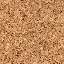 